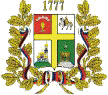 Администрация города СтаврополяКомитет труда и социальной защиты населения администрации города СтаврополяП Р И К А З_______________                         г. Ставрополь                              № __________Об утверждении административного регламента предоставления комитетом труда и социальной защиты населения администрации города Ставрополя государственной услуги «Осуществление назначения и выплаты денежных компенсаций семьям, в которых в период с 01 января 2011 года по 31 декабря 2015 года родился третий или последующий ребенок, в соответствии с Законом Ставропольского края от 27 декабря 2012 г. № 123-кз «О мерах социальной поддержки многодетных семей»В целях реализации пункта 211 статьи 1 Закона Ставропольского края                        от 11 декабря 2009 г. № 92-кз Закона Ставропольского края «О наделении органов местного самоуправления муниципальных районов и городских округов в Ставропольском крае отдельными государственными полномочиями Российской Федерации, переданными для осуществления органам государственной власти субъектов Российской Федерации, и отдельными государственными полномочиями Ставропольского края в области труда и социальной защиты отдельных категорий граждан» и в соответствии с Федеральным законом от 27 июля 2010 года № 210-ФЗ 
«Об организации предоставления государственных и муниципальных услуг», постановлением Правительства Ставропольского края от 25 июля 2011 г.                  № 295-п «Об утверждении Порядка разработки и утверждения органами исполнительной власти Ставропольского края административных регламентов предоставления государственных услуг, Порядка разработки и утверждения органами исполнительной власти Ставропольского края административных регламентов осуществления государственного контроля (надзора) и Порядка проведения экспертизы проектов административных регламентов предоставления государственных услуг и проектов административных регламентов осуществления государственного контроля (надзора)»ПРИКАЗЫВАЮ:1. Утвердить прилагаемый административный регламент предоставления комитетом труда и социальной защиты населения администрации города Ставрополя государственной услуги «Осуществление назначения и выплаты денежных компенсаций семьям, в которых в период с 01 января 2011 года по 31 декабря 2015 года родился третий или последующий ребенок, в соответствии с Законом Ставропольского края от             27 декабря 2012 г. № 123-кз «О мерах социальной поддержки многодетных семей».2. Настоящий приказ вступает в силу на следующий день после дня его официального опубликования в газете «Ставрополь официальный. Приложение к газете «Вечерний Ставрополь».3. Контроль исполнения настоящего приказа оставляю за собой.Руководитель комитета							     Л.А. КарпенкоПриложениек приказу руководителя комитета труда и социальной защиты населения администрации города Ставрополяот         .       . 20      №АДМИНИСТРАТИВНЫЙ РЕГЛАМЕНТпредоставления комитетом труда и социальной защиты населения администрации города Ставрополя государственной услуги «Осуществление назначения и выплаты денежных компенсаций семьям, в которых 
в период с 01 января 2011 года по 31 декабря 2015 года
 родился третий или последующий ребенок, в соответствии с Законом Ставропольского края от 27 декабря 2012 г. № 123-кз «О мерах социальной поддержки многодетных семей»I. Общие положенияПредмет регулирования административного регламента1. Административный регламент предоставления комитетом труда и социальной защиты населения администрации города Ставрополя государственной услуги «Осуществление назначения и выплаты денежных компенсаций семьям, в которых в период с 01 января 2011 года по 31 декабря 2015 года родился третий или последующий ребенок, в соответствии с Законом Ставропольского края от 27 декабря 2012 г. № 123-кз «О мерах социальной поддержки многодетных семей» (далее соответственно – Административный регламент, государственная услуга, денежные компенсации) определяет стандарт и порядок предоставления государственной услуги гражданам, указанным в пункте 2 Административного регламента.Круг заявителей2. Заявителями являются один из родителей                                            (одинокий  родитель), опекун (попечитель), приемный родитель либо их доверенное лицо (далее – заявитель).От имени заявителей запрос о предоставлении государственной услуги (далее - заявление) и документы, предусмотренные пунктом 17 Административного регламента, могут подавать представители заявителей, уполномоченные в соответствии с законодательством Российской Федерации.Требования к порядку информирования о предоставлении государственной услугиИнформация о месте нахождения и графике работы органа, предоставляющего государственную услугу, государственного казенного учреждения Ставропольского края «Многофункциональный центр предоставления государственных и муниципальных услуг в Ставропольском крае» и муниципального казенного учреждения «Многофункциональный центр предоставления государственных и муниципальных услуг в городе Ставрополе»3. Комитет труда и социальной защиты населения администрации города Ставрополя (далее – Комитет) расположен по адресу: г. Ставрополь, ул. Ленина, д. 415-б.График работы:понедельник - четверг с 9.00 до 18.00;пятница с 9.00 до 13.00;перерыв: с 13.00 до 14.00;выходные дни - суббота, воскресенье.4. Государственное казенное учреждение Ставропольского края «Многофункциональный центр предоставления государственных и муниципальных услуг в Ставропольском крае» расположено по адресу: 
г. Ставрополь, ул. Доваторцев, 55-а.График работы: понедельник – четверг с 08.00 до 18.00;пятница с 08.00 до 20.00;суббота с 09.00 до 13.00;без перерыва;выходной день – воскресенье.5. Муниципальное казенное учреждение «Многофункциональный центр предоставления государственных и муниципальных услуг в городе Ставрополе» расположено по адресам: г. Ставрополь, ул. Мира, д. 282-а, 
ул. Голенева, д. 21, ул. 50 лет ВЛКСМ, д. 8а/1-2, ул. Васильева, д. 49,                        просп. Кулакова, д. 10-м.График работы: понедельник с 8.00 до 20.00; вторник – пятница с 08.00 до 18.00; суббота с 08.00 до 13.00;	без перерыва;выходной день – воскресенье.Справочные телефоны органа, предоставляющего государственную услугу, государственного казенного учреждения Ставропольского края «Многофункциональный центр предоставления государственных и муниципальных услуг в Ставропольском крае» и муниципального казенного учреждения «Многофункциональный центр предоставления государственных и муниципальных услуг в городе Ставрополе»6. Телефоны Комитета (8652) 56-66-43, 56-19-98, 56-49-82, 56-66-71.Телефон государственного казенного учреждения Ставропольского края «Многофункциональный центр предоставления государственных и муниципальных услуг в Ставропольском крае»: (8800) 200-40-10.Телефон муниципального казенного учреждения «Многофункциональный центр предоставления государственных и муниципальных услуг в городе Ставрополе»: (8652) 24-77-52.Адреса официальных сайтов органа, предоставляющего государственную услугу, государственного казенного учреждения Ставропольского края «Многофункциональный центр предоставления государственных и муниципальных услуг в Ставропольском крае» и  муниципального казенного учреждения «Многофункциональный центр предоставления государственных и муниципальных услуг в городе Ставрополе» в информационно-телекоммуникационной сети «Интернет», содержащих информацию о предоставлении государственной услуги, адреса их электронной почты7. Информация о предоставлении государственной услуги Комитетом размещена на официальном сайте администрации города Ставрополя в информационно-телекоммуникационной сети «Интернет» по адресу: www.ставрополь.рф.Официальный сайт государственного казенного учреждения Ставропольского края «Многофункциональный центр предоставления государственных и муниципальных услуг в Ставропольском крае» в информационно-телекоммуникационной сети «Интернет»: www.umfc26.ru.Официальный сайт муниципального казенного учреждения «Многофункциональный центр предоставления государственных и муниципальных услуг в городе Ставрополе» в информационно-телекоммуникационной сети «Интернет»: www.mfc26.ru.Электронная почта Комитета: utsznstav@yandex.ru.Электронная почта государственного казенного учреждения Ставропольского края «Многофункциональный центр предоставления государственных и муниципальных услуг в Ставропольском крае»: mfc@umfc26.ru.Электронная почта муниципального казенного учреждения «Многофункциональный центр предоставления государственных и муниципальных услуг в городе Ставрополе»: mfc.stv@mfc26.ru.Порядок получения информации заявителем по вопросам предоставления государственной услуги, услуг, необходимых и обязательных для предоставления государственной услуги, сведений о ходе их предоставления, в том числе с использованием федеральной государственной информационной системы «Единый портал государственных и муниципальных услуг (функций)» и государственной информационной системы Ставропольского края «Портал государственных и муниципальных услуг (функций), предоставляемых (исполняемых) органами исполнительной власти Ставропольского края и органами местного самоуправления муниципальных образований Ставропольского края»8. Получение информации по вопросам предоставления государственной услуги, услуг, необходимых и обязательных для предоставления государственной услуги, сведений о ходе предоставления государственной услуги в Комитете, государственном казенном учреждении Ставропольского края «Многофункциональный центр предоставления государственных и муниципальных услуг в Ставропольском крае» и муниципальном казенном учреждении «Многофункциональный центр предоставления государственных и муниципальных услуг в городе Ставрополе» (далее – МФЦ) осуществляется:при личном обращении;при обращении посредством телефонной связи по телефонам, указанным в пункте 6 Административного регламента;при письменном обращении по адресам, указанным в пунктах 3-5 Административного регламента;при обращении в электронной форме:через официальный сайт администрации города Ставрополя в информационно-телекоммуникационной сети «Интернет», официальные сайты МФЦ в информационно-телекоммуникационной сети «Интернет» и электронную почту, указанные в пункте 7 Административного регламента;с использованием федеральной государственной информационной системы «Единый портал государственных и муниципальных услуг (функций)» (www.gosuslugi.ru) (далее - единый портал) и государственной информационной системы Ставропольского края «Портал государственных и муниципальных услуг (функций), предоставляемых (исполняемых) органами исполнительной власти Ставропольского края и органами местного самоуправления муниципальных образований Ставропольского края» (www.26gosuslugi.ru) (далее - региональный портал).Порядок, форма и место размещения информации по вопросам предоставления государственной услуги, услуг, необходимых и обязательных для предоставления государственной услуги, сведений о ходе предоставления государственной услуги, в том числе на стендах в местах предоставления государственной услуги, услуг, необходимых и обязательных для предоставления государственной услуги, а также в информационно-телекоммуникационной сети «Интернет» на официальных сайтах органа, предоставляющего государственную услугу, иных организаций, участвующих в предоставлении государственной услуги9. Размещается на информационных стендах в зданиях Комитета и МФЦ, на официальном сайте администрации города Ставрополя и МФЦ в информационно-телекоммуникационной сети «Интернет», на едином портале, региональном портале, и поддерживается в актуальном состоянии следующая информация:текст Административного регламента;блок-схема (приложение 1 к Административному регламенту);график работы Комитета, почтовый адрес, номера телефонов, адрес электронной почты, адрес официального сайта администрации города Ставрополя в информационно-телекоммуникационной сети «Интернет», а также график работы МФЦ, почтовый адрес, номера телефонов, адреса официального сайта МФЦ в информационно-телекоммуникационной сети «Интернет» и адреса электронной почты, по которым заявители могут получать необходимую информацию и документы;сведения о должностных лицах, ответственных за предоставление государственной услуги;порядок обжалования действий (бездействия) Комитета, МФЦ, должностного лица, муниципального служащего Комитета, специалиста Комитета, МФЦ.На едином портале и региональном портале размещаются следующие информационные материалы:полное наименование, почтовый адрес и график работы Комитета;справочные телефоны, по которым можно получить информацию о порядке предоставления государственной услуги;адрес электронной почты Комитета;порядок получения информации заявителем по вопросам предоставления государственной услуги, сведений о результатах предоставления государственной услуги.Информация о порядке и сроках предоставления государственной услуги, основанная на сведениях об услугах, содержащихся в федеральной государственной информационной системе «Федеральный реестр государственных и муниципальных услуг (функций)» и государственной информационной системе Ставропольского края «Региональный реестр государственных услуг (функций)», размещенная на едином портале, региональном портале, на официальном сайте администрации города Ставрополя и МФЦ в информационно-телекоммуникационной сети «Интернет», представляется заявителю бесплатно.Доступ к информации о сроках и порядке предоставления государственной услуги, размещенной на едином портале, региональном портале, на официальном сайте администрации города Ставрополя и МФЦ в информационно-телекоммуникационной сети «Интернет», осуществляется без выполнения заявителем каких-либо требований, в том числе без использования программного обеспечения, установка которого на технические средства заявителя требует заключения лицензионного или иного соглашения с правообладателем программного обеспечения, предусматривающего взимание платы, регистрацию или авторизацию заявителя или предоставление им персональных данных.II. Стандарт предоставления государственной услугиНаименование государственной услуги10. Государственная услуга - осуществление назначения и выплаты денежных компенсаций семьям, в которых в период с 01 января 2011 года по 31 декабря 2015 года родился третий или последующий ребенок, в соответствии с Законом Ставропольского края от 27 декабря 2012 г. № 123-кз «О мерах социальной поддержки многодетных семей».Наименование органа, предоставляющего государственную услугу, а также наименования всех иных органов и организаций, участвующих в предоставлении государственной услуги, обращение в которые необходимо для предоставления государственной услуги11. Государственная услуга предоставляется Комитетом.12. Органами, участвующими в предоставлении государственной услуги, являются:МФЦ;территориальные органы Пенсионного фонда Российской Федерации;территориальные органы государственной службы занятости населения;территориальные органы Министерства внутренних дел Российской Федерации по вопросам миграции;территориальные органы Федеральной службы судебных приставов;территориальные органы Федеральной службы исполнения наказания;территориальные органы Федеральной службы государственной регистрации, кадастра и картографии;территориальные налоговые органы;военные комиссариаты;органы социальной защиты населения Ставропольского края, субъектов Российской Федерации;органы местного самоуправления муниципальных образований Ставропольского края.13. Требования к взаимодействию с заявителем при предоставлении государственной услуги, установленные частью 1 статьи 7 Федерального закона от 27 июля 2010 года № 210-ФЗ «Об организации предоставления государственных и муниципальных услуг», указаны в пункте 20 Административного регламента.Описание результата предоставления государственной услуги14. Результатом предоставления государственной услуги является:1) назначение и выплата денежных компенсаций и уведомление заявителя о назначении денежных компенсаций;2) отказ в назначении денежных компенсаций и уведомление заявителя об отказе в назначении денежных компенсаций с указанием причин отказа.Срок предоставления государственной услуги, в том числе с учетом необходимости обращения в иные организации, участвующие в предоставлении государственной услуги, срок приостановления предоставления государственной услуги в случае, если возможность приостановления предусмотрена нормативными правовыми актами Российской Федерации, нормативными правовыми актами Ставропольского края, сроки выдачи (направления) документов, являющихся результатом предоставления государственной услуги15. Срок предоставления государственной услуги в части принятия решения о назначении и выплате (отказе в назначении) денежных компенсаций и уведомления заявителя о назначении (отказе в назначении) денежных компенсаций составляет 30 календарных дней со дня регистрации Комитетом либо МФЦ заявления.При проведении дополнительной проверки сведений о доходах семьи заявителя и (или) документов, подтверждающих проживание на территории Ставропольского края, срок предоставления государственной услуги в части принятия решения о назначении и выплате (отказе в назначении) денежных компенсаций и уведомления заявителя о назначении (отказе в назначении) денежных компенсаций составляет 45 календарных дней со дня регистрации Комитетом либо МФЦ заявления.Срок приостановления предоставления государственной услуги – не более 30 календарных дней со дня направления заявителю уведомления о перечне недостающих документов и (или) документов неправильно оформленных. Выплата компенсация осуществляется не позднее 26 числа месяца, следующего за месяцем принятия решения о назначении и выплате денежных компенсаций.Перечень нормативных правовых актов Российской Федерации и нормативных правовых актов Ставропольского края, регулирующих предоставление государственной услуги, с указанием их реквизитов и источников официального опубликования16. Перечень нормативных правовых актов Российской Федерации и нормативных правовых актов Ставропольского края, регулирующих предоставление государственной услуги (с указанием их реквизитов и источников официального опубликования), размещен на официальном сайте администрации города Ставрополя в разделе Комитета в информационно-телекоммуникационной сети «Интернет», на едином портале, на региональном портале и в региональном реестре.Исчерпывающий перечень документов, необходимых в соответствии с нормативными правовыми актами Российской Федерации и нормативными правовыми актами Ставропольского края для предоставления государственной услуги и услуг, необходимых и обязательных для предоставления государственной услуги, подлежащих представлению заявителем, способы их получения заявителем, в том числе в электронной форме, порядок их представления17. В целях получения государственной услуги заявителем подается заявление о назначении денежной компенсации налога на имущество и (или) денежной компенсации земельного налога по форме, приведенной в приложении 2 к Административному регламенту, заявление о назначении денежной компенсации родительской платы, по форме, указанной в приложении 3 к Административному регламенту. Одновременно с заявлением заявитель представляет заявление лиц, в отношении которых необходимо представление документов (сведений), или их законных представителей о согласии на обработку персональных данных указанных лиц, по форме, приведенной в приложении 4 к Административному регламенту, а также документ, удостоверяющий личность, для проверки ответственным лицом Комитета либо МФЦ сведений, указанных в заявлении.К заявлению прилагаются следующие документы:паспорт или иной документ, удостоверяющий личность заявителя;свидетельство о рождении на каждого из детей, с учетом которых определяется право семьи на денежные компенсации, или иной документ, подтверждающий факт рождения и регистрации ребенка (детей), выданный компетентным органом иностранного государства;документы, подтверждающие гражданство Российской Федерации несовершеннолетних детей, с учетом которых определяется право семьи на денежные компенсации, на дату рождения третьего или последующего ребенка, родившегося в период с 01 января 2011 года по 31 декабря 
2015 года;документ, подтверждающий гражданство третьего или последующего ребенка, родившегося в период с 01 января 2011 года по 
31 декабря 2015 года, на дату обращения заявителя за денежными компенсациями;документы, подтверждающие гражданство Российской Федерации родителей (одинокого родителя) на дату обращения за денежными компенсациями и на дату рождения третьего или последующего ребенка;один из документов, подтверждающих на дату обращения за денежными компенсациями факт проживания родителей (одинокого родителя) на территории Ставропольского края не менее 10 лет:паспорт заявителя и другого родителя (при наличии другого родителя) с отметкой, предусмотренной абзацем вторым пункта 5 Положения о паспорте гражданина Российской Федерации, утвержденного постановлением Правительства Российской Федерации от 08 июля 1997 г.                     № 828;свидетельство о регистрации по месту пребывания родителей (одинокого родителя);вступившее в законную силу решение суда об установлении факта постоянного проживания на территории Ставропольского края родителей (одинокого родителя) (в случае отсутствия у заявителя документов органов регистрационного учета по месту жительства и (или) по месту пребывания, подтверждающих факт проживания на территории Ставропольского края не менее 10 лет); один из документов, подтверждающих родство между ребенком и родителем (в случае перемены фамилии, имени, отчества родителя и (или) ребенка):свидетельство о заключении брака;свидетельство о расторжении брака;свидетельство о перемене имени;свидетельство о смерти (в случае смерти ребенка (детей), учитываемого при определении права семьи на денежные компенсации);документ, подтверждающий факт установления над ребенком (детьми) опеки (попечительства) либо его передачу на воспитание в приемную семью (для приемных семей, семей опекунов (попечителей).Для назначения денежной компенсации налога на имущество и (или) денежной компенсации земельного налога дополнительно прилагаются следующие документы:сведения о размере налога на имущество физических лиц на одно жилое помещение, находящееся на территории Ставропольского края, принадлежащее на праве собственности родителям (одному из родителей) и (или) ребенку (детям), и (или) земельного налога на один земельный участок, на котором расположено жилое помещение, находящееся на территории Ставропольского края, либо на один земельный участок, предоставленный в соответствии с законодательством Российской Федерации гражданам, имеющим трех и более детей, в собственность бесплатно для индивидуального жилищного строительства (далее – земельный участок), подлежащего к уплате, за пять налоговых периодов по соответствующему налогу начиная с года рождения третьего или последующего ребенка, родившегося в период с 01 января 2011 по 31 декабря 2015 года;документы, подтверждающие доходы семьи за 3 последних календарных месяца, предшествующих месяцу подачи заявления о назначении денежной компенсации налога на имущество и (или) денежной компенсации земельного налога, учитываемые при исчислении величины среднедушевого дохода семьи, за исключением документов, указанных в подпунктах 8 - 10 пункта 19 Административного регламента.Для назначения денежной компенсации родительской платы дополнительно прилагается справка о размере родительской платы, взимаемой с родителей (законных представителей) за присмотр и уход за третьим или последующим ребенком, посещающим (посещавшим) образовательную организацию, реализующую образовательные программы дошкольного образования, подлежащем компенсации, по форме, указанной в приложении 5 к Административному регламенту.Указанные в настоящем пункте документы могут быть представлены представителем заявителя с одновременным представлением документов, подтверждающих его полномочия и удостоверяющих его личность.Способ получения документов, подаваемых заявителем, в том числе в электронной форме18. Форма заявления может быть получена заявителем при личном обращении в Комитет либо в МФЦ, на официальном сайте администрации города Ставрополя и МФЦ в информационно-телекоммуникационной сети «Интернет», на едином портале, региональном портале.Подача заявления и документов, указанных в пункте 17 Административного регламента, осуществляется заявителем по его выбору лично, посредством почтовой связи, в форме электронных документов с использованием электронных носителей и (или) информационно-телекоммуникационной сети «Интернет», через единый портал, региональный портал.Заявление и документы, направленные в форме электронных документов, подписываются электронной подписью в соответствии с требованиями Федерального закона от 06 апреля 2011 г. № 63-ФЗ 
«Об электронной подписи» и требованиями Федерального закона от 
27 июля 2010 г. № 210-ФЗ «Об организации предоставления государственных и муниципальных услуг».Если на едином портале заявителю не обеспечивается возможность заполнения электронной формы заявления, то для формирования заявления на едином портале в порядке, определяемом Министерством цифрового развития, связи и массовых коммуникаций Российской Федерации, обеспечивается автоматический переход к заполнению электронной формы указанного заявления на региональном портале.Форматно-логическая проверка сформированного заявления осуществляется после заполнения заявителем каждого из полей электронной формы заявления. При выявлении некорректно заполненного поля электронной формы заявления заявитель уведомляется о характере выявленной ошибки и порядке ее устранения посредством информационного сообщения непосредственно в электронной форме заявления.При формировании заявления обеспечивается:а) возможность копирования и сохранения заявления и иных документов, необходимых для предоставления государственной услуги;б) возможность заполнения несколькими заявителями одной электронной формы заявления при обращении за государственной услугой, предполагающей направление совместного заявления несколькими заявителями;в) возможность печати на бумажном носителе копии электронной формы заявления;г) сохранение ранее введенных в электронную форму заявления значений в любой момент по желанию пользователя, в том числе при возникновении ошибок ввода и возврате для повторного ввода значений в электронную форму заявления;д) заполнение полей электронной формы заявления до начала ввода сведений заявителем с использованием сведений, размещенных в федеральной государственной информационной системе «Единая система идентификации и аутентификации в инфраструктуре, обеспечивающей информационно-технологическое взаимодействие информационных систем, используемых для предоставления государственных и муниципальных услуг в электронной форме» (далее – единая система идентификации и аутентификации), и сведений, опубликованных на едином портале или региональном портале, в части, касающейся сведений, отсутствующих в единой системе идентификации и аутентификации;е) возможность вернуться на любой из этапов заполнения электронной формы заявления без потери ранее введенной информации;ж) возможность доступа заявителя на едином портале или региональном портале к ранее поданным им заявлениям в течение не менее одного года, а также частично сформированных заявлений – в течение не менее 3 месяцев.Сформированное, подписанное заявление и документы, необходимые для предоставления государственной услуги, направляются в Комитет посредством единого портала или регионального портала.Комитет обеспечивает прием документов, необходимых для предоставления государственной услуги, и регистрацию заявления без необходимости повторного представления заявителем таких документов на бумажном носителе, если иное не установлено федеральными законами и принимаемыми в соответствии с ними актами Правительства Российской Федерации, законами субъектов Российской Федерации и принимаемыми в соответствии с ними актами высших исполнительных органов государственной власти субъектов Российской Федерации.Предоставление государственной услуги начинается с момента приема и регистрации Комитетом заявления и документов, поступивших в электронной форме, необходимых для предоставления государственной услуги.Уведомление о приеме и регистрации заявления и иных документов, необходимых для предоставления государственной услуги, содержащее сведения о факте приема заявления и документов, необходимых для предоставления государственной услуги, и начале процедуры предоставления государственной услуги, а также сведения о дате и времени окончания предоставления государственной услуги либо мотивированный отказ в приеме заявления и иных документов, необходимых для предоставления государственной услуги, поступивших в Комитет в электронной форме, направляется заявителю не позднее рабочего дня, следующего за днем подачи указанного заявления, в форме электронного документа по адресу электронной почты, указанному в заявлении, или в письменной форме по почтовому адресу, указанному в заявлении.Заявление и документы могут быть направлены посредством почтовой связи способом, позволяющим подтвердить факт и дату отправления.В этом случае подлинники документов не направляются и установление личности, свидетельствование подлинности подписи заявителя на заявлении о назначении выплат, удостоверение верности копий приложенных документов осуществляются нотариусом или иным лицом в порядке, предусмотренном законодательством Российской Федерации.Исчерпывающий перечень документов, необходимых в соответствии с нормативными правовыми актами Российской Федерации и нормативными правовыми актами Ставропольского края для предоставления государственной услуги, которые находятся в распоряжении иных организаций, участвующих в предоставлении государственной услуги, и которые заявитель вправе представить, а также способы их получения заявителем, в том числе в электронной форме, порядок их представления19. Исчерпывающий перечень документов, необходимых для предоставления государственной услуги, которые находятся в распоряжении иных организаций, участвующих в предоставлении государственной услуги, и которые заявитель вправе представить по собственной инициативе:1) документ, выданный территориальным органом федерального органа исполнительной власти, уполномоченного на осуществление функций по контролю и надзору в сфере миграции, подтверждающий сведения о регистрации по месту жительства (пребывания) родителей (одинокого родителя);2) справка органов местного самоуправления муниципальных образований Ставропольского края, уполномоченных на осуществление функций по опеке и попечительству, об отсутствии документально подтвержденных фактов неисполнения родителями (одиноким родителем) своих обязанностей по воспитанию, обучению и (или) содержанию ребенка (детей) либо свидетельствующих о жестоком обращении с ребенком (детьми);3) справка органа социальной защиты населения по месту жительства другого родителя (при наличии другого родителя) о неполучении им денежных компенсаций (в случае раздельного проживания родителей на территории Ставропольского края);4) справка органа социальной защиты населения по прежнему месту жительства родителей (одинокого родителя) о неполучении ими (им) денежных компенсаций (в случае перемены места жительства родителей (одинокого родителя) на территории Ставропольского края);5) документ, выданный территориальным органом Федеральной службы государственной регистрации, кадастра и картографии, подтверждающий право собственности (на долю в праве собственности) родителей (одного из родителей) и (или) ребенка (детей) на жилое помещение, находящееся на территории Ставропольского края;6) документ, выданный территориальным органом Федеральной службы государственной регистрации, кадастра и картографии, подтверждающий право собственности родителей (одного из родителей) и (или) ребенка (детей) на земельный участок;7) справка налогового органа об исполнении налогоплательщиком обязанности по уплате налогов, сборов, страховых взносов, пеней, штрафов, процентов;8) справка территориального органа Пенсионного фонда Российской Федерации о видах пенсий (кроме надбавок, установленных к пенсии по уходу за пенсионером), компенсационных выплатах и ежемесячных доплатах к пенсиям;9) справка территориального органа государственной службы занятости населения о пособии по безработице, а также стипендии, получаемой безработным в период прохождения профессионального обучения и получения дополнительного профессионального образования по направлению органов службы занятости;10) справка федерального органа исполнительной власти Российской Федерации, органа исполнительной власти субъекта Российской Федерации, органа соцзащиты по месту жительства, органа местного самоуправления муниципального образования субъекта Российской Федерации о денежных выплатах, установленных отдельным категориям граждан в качестве меры социальной поддержки.20. Запрещается требовать от заявителя:1)	представления документов и информации или осуществления действий, предоставление или осуществление которых не предусмотрено нормативными правовыми актами Российской Федерации и нормативными правовыми актами Ставропольского края, регулирующими отношения, возникающие в связи с предоставлением государственной услуги;2)	представления документов и информации, в том числе подтверждающих внесение заявителем платы за предоставление государственной услуги, которые находятся в распоряжении органов исполнительной власти Ставропольского края, предоставляющих государственные услуги, иных организаций, участвующих в предоставлении государственной услуги, в соответствии с нормативными правовыми актами Российской Федерации, нормативными правовыми актами Ставропольского края, муниципальными правовыми актами, за исключением документов, указанных в части 6 статьи 7 Федерального закона от 27 июля 2010 года       № 210-ФЗ «Об организации предоставления государственных и муниципальных услуг»;3)	осуществления действий, в том числе согласований, необходимых для получения государственной услуги и связанных с обращением в иные государственные органы, органы местного самоуправления, организации, за исключением получения услуг и получения документов и информации, предоставляемых в результате предоставления таких услуг, включенных в Перечень услуг, которые являются необходимыми и обязательными для предоставления органами исполнительной власти Ставропольского края государственных услуг и предоставляются организациями, участвующими в предоставлении государственных услуг, утвержденный постановлением Правительства Ставропольского края от 24 июня 2011 г. № 250-п 
«Об утверждении Перечня услуг, которые являются необходимыми и обязательными для предоставления органами исполнительной власти Ставропольского края государственных услуг и предоставляются организациями, участвующими в предоставлении государственных услуг»;4)	представления документов и информации, отсутствие и (или) недостоверность которых не указывались при первоначальном отказе в приеме документов, необходимых для предоставления государственной услуги, либо в предоставлении государственной услуги, за исключением следующих случаев:а) изменение требований нормативных правовых актов, касающихся предоставления государственной услуги, после первоначальной подачи заявления о предоставлении государственной услуги;б) наличие ошибок в заявлении о предоставлении государственной услуги и документах, поданных заявителем после первоначального отказа в приеме документов, необходимых для предоставления государственной услуги, либо в предоставлении государственной услуги и не включенных в представленный ранее комплект документов;в) истечение срока действия документов или изменение информации после первоначального отказа в приеме документов, необходимых для предоставления государственной услуги, либо в предоставлении государственной услуги;г) выявление документально подтвержденного факта (признаков) ошибочного или противоправного действия (бездействия) должностного лица органа, предоставляющего государственную услугу, государственного или муниципального служащего, работника МФЦ, работника организации, предусмотренной частью 1.1 статьи 16 Федерального закона                                                от 27 июля 2010 года № 210-ФЗ «Об организации предоставления государственных и муниципальных услуг», при первоначальном отказе в приеме документов, необходимых для предоставления государственной услуги, либо в предоставлении государственной услуги, о чем в письменном виде за подписью руководителя органа, предоставляющего государственную услугу, руководителя МФЦ при первоначальном отказе в приеме документов, необходимых для предоставления государственной услуги, либо руководителя организации, предусмотренной частью 1.1 статьи 16 Федерального закона от 27 июля 2010 года № 210-ФЗ «Об организации предоставления государственных и муниципальных услуг», уведомляется заявитель, а также приносятся извинения за доставленные неудобства.Исчерпывающий перечень оснований для отказа в приеме документов, необходимых для предоставления государственной услуги21. Основанием для отказа в приеме документов, необходимых для предоставления государственной услуги, является неподписание заявления и документов электронной подписью в соответствии с требованиями Федерального закона от 06 апреля 2011 года № 63-ФЗ «Об электронной подписи» и требованиями Федерального закона от 27 июля 2010 года                           № 210-ФЗ «Об организации предоставления государственных и муниципальных услуг» (при направлении заявления и документов в форме электронных документов).Исчерпывающий перечень оснований для приостановления или отказа в предоставлении государственной услуги22. Основания для отказа в предоставлении государственной услуги:1) отсутствие гражданства Российской Федерации у родителей (одинокого родителя) и несовершеннолетних детей, с учетом которых определяется право семьи на денежные компенсации, на дату рождения третьего или последующего ребенка, родившегося в период с 01 января 
2011 года по 31 декабря 2015 года;2) отсутствие гражданства Российской Федерации у родителей (одинокого родителя) и третьего или последующего ребенка, родившегося в период с 01 января 2011 года по 31 декабря 2015 года, на дату обращения заявителя за назначением денежными компенсациями;3) неподтверждение факта проживания родителей (одинокого родителя) на территории Ставропольского края не менее 10 лет;4) наличие документально подтвержденных фактов неисполнения родителями (одиноким родителем) своих обязанностей по воспитанию, обучению и (или) содержанию ребенка (детей) либо свидетельствующих о жестоком обращении с ребенком (детьми);5) установление в ходе проведенной проверки факта представления заявителем недостоверных сведений о проживании родителей (одинокого родителя) на территории Ставропольского края не менее 10 лет, в результате чего право на денежные компенсации отсутствует;6) установление факта получения денежных компенсаций в другом органе соцзащиты.Основанием для отказа в назначении и выплате денежной компенсации налога на имущество и (или) денежной компенсации земельного налога дополнительно являются:а) превышение среднедушевого дохода семьи 1,5-кратной величины прожиточного минимума трудоспособного населения, установленной в Ставропольском крае в соответствии с Федеральным законом «О прожиточном минимуме в Российской Федерации» за II квартал года, предшествующего году обращения за получением денежной компенсации налога на имущество и (или) денежной компенсации земельного налога;б) установление в ходе проведенной проверки факта представления заявителем недостоверных сведений о доходах семьи, в результате чего право на денежную компенсацию налога на имущество и (или) денежную компенсацию земельного налога отсутствует.23. Основанием для приостановления предоставления государственной услуги является представление заявителем документов не в полном объеме и (или) неправильно оформленных.Перечень услуг, необходимых и обязательных для предоставления государственной услуги24. К услугам, необходимым и обязательным для предоставления государственной услуги, относится:1) удостоверение верности копий документов, указанных в подпунктах 1 - 9 пункта 17 Административного регламента, в порядке, предусмотренном законодательством Российской Федерации (при направлении заявления и документов посредством почтовой связи); 2) открытие счета в российской кредитной организации.Порядок, размер и основания взимания государственной пошлины или иной платы, взимаемой за предоставление государственной услуги25. Государственная пошлина или иная плата за предоставление государственной услуги не взимается. Порядок, размер и основания взимания платы за предоставление услуг, необходимых и обязательных для предоставления государственной услуги, включая информацию о методиках расчета размера такой платы26. Удостоверение верности копий документов, необходимых для предоставления государственной услуги, в порядке, предусмотренном законодательством Российской Федерации и открытие счета в российской кредитной организации осуществляется за счет средств заявителя. Максимальный срок ожидания в очереди при подаче заявления о предоставлении государственной услуги и услуг, необходимых и обязательных для предоставления государственной услуги, и при получении результата предоставления таких услуг27. Максимальный срок ожидания в очереди при подаче заявления и при получении результата предоставления государственной услуги составляет 15 минут.Срок и порядок регистрации заявления, в том числе в электронной форме28. Заявление регистрируется в течение 15 минут с момента обращения заявителя:ответственным за прием и регистрацию заявлений лицом Комитета, посредством внесения соответствующей записи в журнал регистрации заявлений о назначении денежных компенсаций (далее – журнал регистрации заявлений) по форме, указанной в приложении 6 к Административному регламенту; ответственным за прием и регистрацию заявлений лицом МФЦ посредством внесения данных в автоматизированную информационную систему «МФЦ».В случае поступления заявления и документов посредством почтовой связи заявление регистрируется в журнале регистрации заявлений в день его получения.Заявление, направленное в электронной форме, распечатывается на бумажный носитель ответственным за прием и регистрацию заявлений лицом Комитета и регистрируется в журнале регистрации заявлений в день его поступления, если заявление поступило в период рабочего времени. В случае поступления заявления в электронной форме в нерабочее время, выходные или праздничные дни заявление регистрируется в течение первого рабочего дня, следующего за днем его поступления.Требования к помещениям, в которых предоставляется государственная услуга, к залу ожидания, местам для заполнения запросов о предоставлении государственной услуги, информационным стендам с образцами их заполнения и перечнем документов, необходимых для предоставления каждой государственной услуги, размещению и оформлению визуальной, текстовой и мультимедийной информации о порядке предоставления такой услуги, в том числе к обеспечению доступности для инвалидов указанных объектов в соответствии с законодательством Российской Федерации о социальной защите инвалидов29. Здание, в котором расположен Комитет, должно быть оборудовано входом для свободного доступа заявителей в помещение, в том числе заявителей с ограниченными возможностями здоровья (пандус с поручнями, кнопка вызова). Помещения, в которых предоставляется государственная услуга, должны соответствовать установленным законодательством Российской Федерации и законодательством Ставропольского края требованиям, в целях обеспечения возможности реализации прав лиц с ограниченными возможностями здоровья на получение государственной услуги.Вход в здание Комитета оборудуется информационной табличкой (вывеской), содержащей следующую информацию о Комитете:наименование;место нахождения;график работы.Места ожидания в очереди оборудуются стульями, кресельными секциями. Количество мест ожидания определяется исходя из фактической нагрузки и возможностей для их размещения в здании, но не менее 5 мест.Прием заявителей осуществляется в специально выделенных, для данных целей, помещениях, оборудованных информационными табличками (вывесками) с указанием:номера кабинета;фамилии, имени, отчества и должности специалиста, осуществляющего прием и выдачу документов;времени перерыва, технического перерыва.Каждое рабочее место специалистов Комитета оборудуется персональным компьютером с возможностью доступа к необходимым информационным ресурсам, печатающим и копирующим устройствами.Помещения должны соответствовать Санитарно-эпидемиологическим правилам и нормативам «Гигиенические требования к персональным электронно-вычислительным машинам и организации работы. СанПиН 2.2.2/2.4.1340-03» и быть оборудованы противопожарной системой и средствами пожаротушения, системой оповещения о возникновении чрезвычайной ситуации.Требования к размещению и оформлению визуальной, текстовой информации в Комитете:на информационных стендах в местах ожидания размещается информация, указанная в пункте 9 Административного регламента.Помещения МФЦ должны соответствовать требованиям, установленным постановлением Правительства Российской Федерации 
от 22 декабря 2012 г. № 1376 «Об утверждении правил организации деятельности многофункциональных центров предоставления государственных и муниципальных услуг».Вход в помещение, предназначенное для предоставления государственной услуги, помещения, в которых предоставляется государственная услуга, должны соответствовать установленным законодательством Российской Федерации и законодательством Ставропольского края требованиям обеспечения комфортными условиями, в том числе обеспечения возможности реализации прав инвалидов и лиц с ограниченными возможностями на получение по их заявлениям государственной услуги.Порядок обеспечения условий доступности для инвалидов объектов социальной, инженерной и транспортной инфраструктур и предоставляемых услуг, а также оказания им при этом необходимой помощи устанавливается нормами Федерального закона от 01 декабря 2014 года № 419-ФЗ 
«О внесении изменений в отдельные законодательные акты Российской Федерации по вопросам социальной защиты инвалидов в связи с ратификацией Конвенции о правах инвалидов», а также принятыми в соответствии с ним иными нормативными правовыми актами.Показатели доступности и качества государственной услуги, в том числе количество взаимодействия заявителя с должностными лицами при предоставлении государственной услуги и их продолжительность, возможность получения информации о ходе предоставления государственной услуги, в том числе с использованием информационно-коммуникационных технологий, возможность либо невозможность получения государственной услуги в МФЦ (в том числе в полном объеме), в любом структурном подразделении органа исполнительной власти края, предоставляющего государственную услугу, по выбору заявителя (экстерриториальный принцип), посредством запроса о предоставлении нескольких  государственных и (или) муниципальных услуг в многофункциональных центрах предоставления государственных и муниципальных услуг,  предусмотренного статья 15.1 Федерального закона «Об организации предоставления государственных и муниципальных услуг» (далее – комплексный запрос)30. К показателям доступности и качества государственной услуги относятся:1) своевременность (Св):Св = установленный Административным регламентом срок / время, фактически затраченное на предоставление государственной услуги x 100%.Показатель 100% и более является положительным и соответствует требованиям Административного регламента;2) доступность (Дос):Дос = Дтел + Дврем + Дб/бс + Дэл + Динф + Джит + Дмфц,где:Дтел - наличие возможности записаться на прием по телефону:Дтел = 5% - можно записаться на прием по телефону;Дтел = 0% - нельзя записаться на прием по телефону.Дврем - возможность прийти на прием в нерабочее время:Дврем = 10% - прием (выдача) документов осуществляется без перерыва на обед (5%) и в выходной день (5%).Дб/бс - наличие безбарьерной среды:Дб/бс = 20% - от тротуара до места приема можно проехать на коляске:Дб/бс = 10% - от тротуара до места приема можно проехать на коляске с посторонней помощью 1 человека;Дб/бс = 0% - от тротуара до места приема нельзя проехать на коляске.Дэл - наличие возможности подать заявление в электронной форме:Дэл = 20% - можно подать заявление в электронной форме;Дэл = 0% - нельзя подать заявление в электронной форме.Динф - доступность информации о предоставлении государственной услуги:Динф = 20% - информация об основаниях, условиях и порядке предоставления государственной услуги размещена в информационно-телекоммуникационной сети «Интернет» (5%) и на информационных стендах (5%), есть доступный для заявителей раздаточный материал (5%), периодически информация о государственной услуге размещается в средствах массовой информации (5%);Динф = 0% - для получения информации о предоставлении государственной услуги необходимо пользоваться услугами, изучать нормативные документы.Джит - возможность подать заявление, документы и получить результат государственной услуги по месту жительства:Джит = 5% - можно подать заявление, документы и получить результат государственной услуги по месту жительства, например, наличие графика приема специалистами в различных поселениях, микрорайонах или наличие доверенного лица в администрациях поселений, микрорайонах;Джит = 0% - нельзя подать заявление, документы и получить результат государственной услуги по месту жительства.Дмфц - возможность подачи документов, необходимых для предоставления государственной услуги, в МФЦ:Дмфц = 20% при наличии возможности подачи документов, необходимых для предоставления государственной услуги, в МФЦ, в том числе посредством запроса о предоставлении нескольких государственных и (или) муниципальных услуг (далее – комплексный запрос);Дмфц = 0% при отсутствии возможности подачи документов, необходимых для предоставления государственной услуги в МФЦ;Показатель 100% свидетельствует об обеспечении максимальной доступности получения государственной услуги;3) качество (Кач):Кач = Кдокум + Кобслуж + Кобмен + Кфакт + Квзаим + Кпрод,где:Кдокум = количество принятых документов (с учетом уже имеющихся в органе соцзащиты) / количество предусмотренных Административным регламентом документов x 100%.Значение показателя более 100% говорит о том, что у гражданина затребованы лишние документы.Значение показателя менее 100% говорит о том, что решение не может быть принято, потребуется повторное обращение.Кобслуж - качество обслуживания при предоставлении государственной услуги:Кобслуж = 20%, если должностные лица, предоставляющие государственную услугу, корректны, доброжелательны, дают подробные доступные разъяснения;Кобслуж = 0%, если должностные лица, предоставляющие государственную услугу, некорректны, недоброжелательны, не дают подробные доступные разъяснения;Кобмен = количество документов, полученных без участия заявителя / количество предусмотренных Административным регламентом документов, имеющихся в Комитете x 100%.Значение показателя 100% говорит о том, что государственная услуга предоставляется в строгом соответствии с Федеральным законом от 27 июля 2010 года «Об организации предоставления государственных и муниципальных услуг».Кфакт = (количество заявителей - количество обоснованных жалоб - количество выявленных нарушений) / количество заявителей x 100%;Квзаим - количество взаимодействий заявителя с должностными лицами, предоставляющими государственную услугу:Квзаим = 50% при отсутствии в ходе предоставления государственной услуги взаимодействия заявителя с должностными лицами, предоставляющими государственную услугу;Квзаим = 40% при наличии в ходе предоставления государственной услуги одного взаимодействия заявителя с должностными лицами, предоставляющими государственную услугу;Квзаим = 20% при наличии в ходе предоставления государственной услуги более одного взаимодействия заявителя с должностными лицами, предоставляющими государственную услугу;Кпрод - продолжительность взаимодействия заявителя с должностными лицами, предоставляющими государственную услугу:Кпрод = 30% при взаимодействии заявителя с должностными лицами, предоставляющими государственную услугу, в течение срока, предусмотренного пунктом 15 Административного регламента;Кпрод = минус 1% за каждые 5 минут взаимодействия заявителя с должностными лицами, предоставляющими государственную услугу, сверх срока, предусмотренного пунктом 15 Административного регламента.Значение показателя 100% говорит о том, что государственная услуга предоставляется в строгом соответствии с законодательством;4) удовлетворенность (Уд):Уд = 100% - Кобж / Кзаявл x 100%,где:Кобж - количество обжалований при предоставлении государственной услуги;Кзаяв - количество заявителей.Значение показателя 100% свидетельствует об удовлетворенности гражданами качеством предоставления государственной услуги.В процессе предоставления государственной услуги заявитель вправе обращаться в Комитет за получением информации о ходе предоставления государственной услуги лично, посредством почтовой связи или с использованием информационно-коммуникационных технологий.Иные требования, в том числе учитывающие особенности предоставления государственной услуги по экстерриториальному принципу (в случае если государственная услуга предоставляется по экстерриториальному принципу) и особенности предоставления государственной услуги в электронной форме31. Государственная услуга по экстерриториальному принципу не предоставляется.32. При предоставлении государственной услуги заявителю обеспечивается возможность с использованием электронных носителей и (или) информационно-телекоммуникационной сети «Интернет», единого и регионального портала представлять заявление и документы, необходимые для предоставления государственной услуги, в порядке, установленном постановлением Правительства Российской Федерации от 07 июля 2011 г. 
№ 553 «О порядке оформления и представления заявлений и иных документов, необходимых для предоставления государственных и (или) муниципальных услуг, в форме электронных документов».При обращении заявителя в форме электронного документа посредством единого портала и регионального портала в целях получения государственной услуги используется простая электронная подпись или усиленная квалифицированная электронная подпись следующих классов средств электронной подписи: КС1, КС2, КС3, КВ1, КВ2, КА1. Для использования усиленной квалифицированной подписи заявителю необходимо получить квалифицированный сертификат ключа проверки электронной подписи в удостоверяющем центре, аккредитованном в порядке, установленном Федеральным законом от 06 апреля 2011 года № 63-ФЗ 
«Об электронной подписи».Усиленная квалифицированная электронная подпись признается действительной при одновременном соблюдении следующих условий:квалифицированный сертификат создан и выдан аккредитованным удостоверяющим центром, аккредитация которого действительна на день выдачи указанного сертификата;квалифицированный сертификат действителен на момент подписания электронного документа (при наличии достоверной информации о моменте подписания электронного документа) или на день проверки действительности указанного сертификата, если момент подписания электронного документа не определен;имеется положительный результат проверки принадлежности владельцу квалифицированного сертификата квалифицированной электронной подписи, с помощью которой подписан электронный документ, и подтверждено отсутствие изменений, внесенных в этот документ после его подписания. При этом проверка осуществляется с использованием средств электронной подписи, получивших подтверждение соответствия требованиям, установленным в соответствии с Федеральным законом 
от 06 апреля 2011 года № 63-ФЗ «Об электронной подписи», и с использованием квалифицированного сертификата лица, подписавшего электронный документ;усиленная квалифицированная электронная подпись используется с учетом ограничений, содержащихся в квалифицированном сертификате лица, подписывающего электронный документ (если такие ограничения установлены).При соблюдении условий признания действительности усиленной квалифицированной электронной подписи ответственное за прием и регистрацию заявлений лицо Комитета не позднее рабочего дня, следующего за днем принятия заявления и документов в форме электронных документов, направляет заявителю уведомление об их поступлении по адресу электронной почты, указанному в заявлении. Уведомление направляется в форме простого сообщения - заявление и документы приняты ведомством.При обращении заявителя посредством единого портала и регионального портала в целях получения государственной услуги электронные носители не требуются. Уведомление о приеме документов направляется в личный кабинет заявителя автоматически.В случае обращения заявителя в МФЦ с комплексным запросом, в Комитет направляется заявление, подписанное уполномоченным специалистом МФЦ и скрепленное печатью МФЦ, а также документы, указанные в пункте 17 Административного регламента, с приложением заверенной МФЦ копии комплексного запроса, не позднее одного рабочего дня, следующего за днем получения комплексного запроса.III. Состав, последовательность и сроки выполнения административных процедур (действий), требования к порядку их выполнения, в том числе особенности выполнения административных процедур (действий)                                         в электронной форме, а также особенности выполнения                    административных процедур в МФЦИсчерпывающий перечень административных процедур33. Предоставление государственной услуги включает в себя следующие административные процедуры:1) информирование и консультирование по вопросу предоставления государственной услуги;2) прием и регистрация заявления и документов;3) формирование и направление межведомственных запросов;4) истребование документов в случае проведения дополнительной проверки сведений, содержащихся в представленных заявителем документах;5) проверка права и принятие решения о назначении и выплате (отказе в назначении) денежных компенсаций;6) формирование выплатных документов и осуществление выплаты;7) порядок исправления допущенных опечаток и ошибок в выданных в результате предоставления государственной услуги документах.Описание административных процедурИнформирование и консультирование по вопросу предоставления государственной услуги34. Основанием для начала административной процедуры является личное обращение заявителя в Комитет, МФЦ или обращение заявителя в письменной форме, посредством телефонной связи, в форме электронного документа через официальный сайт администрации города Ставрополя в информационно-телекоммуникационной сети «Интернет», электронную почту, через единый портал и региональный портал.35. Содержание административной процедуры включает в себя информирование и консультирование заявителей о порядке предоставления государственной услуги.Информирование и консультирование заявителей о порядке предоставления государственной услуги при личном обращении или обращении посредством телефонной связи осуществляется в день обращения заявителя.Срок выполнения административной процедуры:при обращении посредством телефонной связи – 5 минут с момента обращения заявителя;при личном обращении заявителя – 15 минут с момента обращения заявителя.Максимальный срок подготовки ответа при поступлении обращения заявителя в письменном, электронном виде по адресу электронной почты Комитета, МФЦ, через официальный сайт администрации города Ставрополя в информационно-телекоммуникационной сети «Интернет» составляет 
30 календарных дней со дня регистрации обращения.Информирование и консультирование заявителей о порядке предоставления государственной услуги осуществляется в письменном или электронном виде по почтовому или электронному адресу заявителя.При обращении заявителя через единый портал и региональный портал информация по вопросу предоставления государственной услуги отображается на странице единого портала и регионального портала в режиме реального времени.36. Указанная административная процедура выполняется ответственным за информирование и консультирование специалистом Комитета либо МФЦ. 37. Результатом административной процедуры является предоставление заявителю информации о порядке предоставления государственной услуги и сведений о ходе предоставления государственной услуги в устной, письменной или электронной форме.Прием и регистрация заявления и документов 38. Основанием для начала административной процедуры является поступление в Комитет либо в МФЦ заявления и документов, предусмотренных пунктом 17 Административного регламента. 39. Содержание административной процедуры включает в себя прием, регистрацию заявления, оформление и выдачу (направление) расписки-уведомления о приеме документов, являющуюся отрывной частью заявления.Максимальный срок выполнения административной процедуры составляет 15 минут с момента обращения заявителя.Указанная административная процедура выполняется ответственным за прием и регистрацию заявлений специалистом Комитета либо МФЦ.40. Критериями принятия решения о приеме (отказе в приеме) заявления и документов являются основания, указанные в пункте 21 Административного регламента.Специалист Комитета, МФЦ, ответственный за прием и регистрацию заявлений, регистрирует заявление и оформляет расписку-уведомление о приеме документов.С подлинников документов, указанных в подпунктах 1 - 9 пункта 17 Административного регламента специалистом Комитета либо МФЦ, ответственным за прием и регистрацию заявлений, снимаются копии, которые им заверяются, а подлинники документов возвращаются заявителю.41. Результатом административной процедуры является выдача (направление) заявителю расписки-уведомления о приеме документов. Расписка-уведомление о приеме документов выдается лично заявителю в ходе приема заявления и документов, предусмотренных пунктом 17 Административного регламента, после их регистрации или направляется посредством почтовой связи, в случае если заявление и документы, предусмотренные пунктом 17 Административного регламента, направлены почтовой связью.42. При поступлении заявления и документов, предусмотренных пунктом 17 Административного регламента, в форме электронного документа ответственный за прием и регистрацию заявлений специалист Комитета, в день их поступления проводит процедуру проверки действительности электронной подписи или усиленной квалифицированной электронной подписи, с использованием которой подписано заявление и документы, предусмотренные пунктом 17 Административного регламента, предусматривающую проверку соблюдения условий, указанных в пункте 32 Административного регламента, с помощью средств криптографической защиты информации, имеющихся в Комитете.В случае если в результате проверки электронной подписи или усиленной квалифицированной электронной подписи будет выявлено несоблюдение установленных условий признания ее действительности, ответственный за прием и регистрацию заявлений специалист Комитета в день проведения проверки готовит уведомление об отказе в приеме заявления и документов, по форме, указанной в приложении 7 к Административному регламенту, и передает его на подпись руководителю Комитета или заместителю руководителя Комитета, имеющему право подписи.Уведомление об отказе в приеме заявления и документов подписывает руководитель Комитета или заместитель руководителя Комитета, имеющий право подписи, в течении одного рабочего дня. Передача уведомления об отказе в приеме заявления и документов заявителю осуществляется в электронном виде.43. В случае представления заявителем документов, предусмотренных пунктом 17 Административного регламента, не в полном объеме и (или) неправильно оформленных в соответствии с законодательством Российской Федерации, ответственный за прием и регистрацию заявлений специалист Комитета в течение 2 рабочих дней со дня их представления в Комитет выдает (направляет) заявителю уведомление о перечне недостающих и (или) неправильно оформленных документов и сроке их представления, по форме, указанной в приложении 8 к Административному регламенту. Для уведомления о приостановлении срока предоставления государственной услуги заявителей, обратившихся за предоставлением государственной услуги в МФЦ, передача уведомления о перечне недостающих документов и (или) документов, неправильно оформленных в соответствии с законодательством Российской Федерации, из Комитета в МФЦ осуществляется в электронной форме.Специалист МФЦ осуществляет распечатку уведомления о перечне недостающих и (или) неправильно оформленных документов в соответствии с законодательством Российской Федерации, и передает его заявителю. Если в течение 30 календарных дней со дня направления уведомления о перечне недостающих документов и сроке их представления заявитель не представит в Комитет указанные в уведомлении документы, Комитет оставляет заявление и документы без рассмотрения. При этом заявитель или его уполномоченный представитель имеет право повторно обратиться за назначением денежной компенсации.44. Ответственный за прием и регистрацию заявлений специалист Комитета либо МФЦ в течение одного рабочего дня передает в порядке делопроизводства заявление и документы, предусмотренные пунктом 17 Административного регламента, ответственному за истребование документов в порядке межведомственного информационного взаимодействия специалисту Комитета либо МФЦ.Формирование и направление межведомственных запросов45. Основанием для начала административной процедуры является поступление заявления и документов, предусмотренных пунктом 17 Административного регламента, от ответственного за прием и регистрацию заявлений специалиста Комитета либо МФЦ, и непредставление заявителем по собственной инициативе документов, указанных в пункте 19 Административного регламента.46. Содержание административной процедуры включает в себя подготовку и направление межведомственного запроса в орган и (или) организацию, в распоряжении которых находятся документы, указанные в пункте 19 Административного регламента, контроль за своевременным поступлением ответа на направленный запрос, получение ответа.47. Максимальный срок подготовки и направления запроса о предоставлении документов, указанных в пункте 19 Административного регламента, в рамках межведомственного информационного взаимодействия составляет 2 рабочих дня со дня поступления заявления и документов, предусмотренных пунктом 17 Административного регламента. 48. Указанная административная процедура выполняется ответственным за истребование документов в порядке межведомственного информационного взаимодействия специалистом Комитета либо МФЦ.49. Направление межведомственного запроса в рамках межведомственного информационного взаимодействия осуществляется в электронном виде с использованием единой системы межведомственного электронного взаимодействия и системы электронного почтового сервиса гарантированной доставки с применением средств криптографической защиты информации и электронной подписи.При отсутствии технической возможности направления межведомственного запроса с использованием системы электронного почтового сервиса гарантированной доставки межведомственный запрос формируется на бумажном носителе в соответствии с требованиями части 1 ст. 7.2 Федерального закона от 27 июля 2010 г. № 210-ФЗ «Об организации предоставления государственных и муниципальных услуг» и направляется в орган и (или) организацию, в распоряжении которых находятся указанные документы, по почте или курьером. 50. Результатом административной процедуры является получение Комитетом либо МФЦ ответа на межведомственный (ведомственный) запрос. Ответственный за истребование документов в порядке межведомственного информационного взаимодействия специалист Комитета либо МФЦ при поступлении ответа на запрос приобщает его к заявлению и документам, предусмотренным пунктом 17 Административного регламента, и передает в порядке делопроизводства ответственному за назначение денежных компенсаций специалисту Комитета.51. Передача заявления и документов, предусмотренных пунктами 17, 19 Административного регламента, в Комитет осуществляется МФЦ не позднее рабочего дня, следующего за днем подачи заявителем заявления и документов, предусмотренных пунктами 17, 19 Административного регламента, или дня получения документов в порядке межведомственного (ведомственного) информационного взаимодействия, предусмотренных пунктом 19 Административного регламента. Истребование документов в случае проведения дополнительной проверки сведений, содержащихся в представленных заявителем документах52. Основанием для начала процедуры является поступление в Комитет заявления и документов, предусмотренных пунктами 17, 19 Административного регламента, принятие руководителем Комитета или заместителем руководителя Комитета, имеющим право подписи, решения о проведении дополнительной проверки сведений, содержащихся в представленных заявителем документах.53. Содержание административной процедуры включает в себя принятие решения о проведении дополнительной проверки сведений, содержащихся в представленных заявителем документах, по форме, указанной в приложении 9 к Административному регламенту, направление заявителю уведомления о проведении дополнительной проверки сведений, содержащихся в представленных заявителем документах, по форме, указанной в приложении 10 к Административному регламенту, подготовку и направление запроса в орган и (или) организацию, владеющие такой информацией, контроль за своевременным поступлением ответа на направленный запрос, получение ответа.54. Максимальный срок выполнения административной процедуры составляет 30 календарных дней со дня поступления заявления и документов, предусмотренных пунктами 17, 19 Административного регламента, в Комитет.55. Указанная административная процедура выполняется ответственным за назначение денежных компенсаций специалистом Комитета.Критерием принятия решения о проведении дополнительной проверки сведений, содержащихся в представленных заявителем документах, является наличие (отсутствие) противоречивых сведений, подтверждающих проживание родителей (одинокого родителя) на территории Ставропольского края и (или) доходы семьи, в представленных заявителем документах.Результатом административной процедуры является получение Комитетом ответа на запрос.Специалист, ответственный за назначение денежных компенсаций, при поступлении ответа на запрос приобщает его к документам заявителя.Способ фиксации результата выполнения административной процедуры – утверждение проекта решения о проведении дополнительной проверки сведений, содержащихся в представленных заявителем документах, регистрация уведомления о проведении дополнительной проверки сведений, содержащихся в представленных заявителем документах, в журнале регистрации исходящих документов, регистрация ответов на запросы в организации, владеющие информацией о проживании родителей (одинокого родителя) на территории Ставропольского края и (или) доходах семьи, в журнале регистрации входящих документов.Проверка права и принятие решения о назначении и выплате (отказе в назначении) денежных компенсаций56.  Основанием для начала процедуры является поступление в Комитет заявления и документов, предусмотренных пунктами 17, 19 Административного регламента, ответов на запросы при проведении дополнительной проверки сведений, содержащихся в представленных заявителем документах.57. Содержание административной процедуры включает в себя проверку права заявителя на денежные компенсации, принятие решения о назначении и выплате (отказе в назначении) денежных компенсаций, уведомление заявителя о назначении (отказе в назначении) денежных компенсаций.Максимальный срок выполнения административной процедуры составляет 5 рабочих дней со дня поступления в Комитет заявления и документов, предусмотренных пунктами 17, 19 Административного регламента, ответов на запросы при проведении дополнительной проверки сведений, содержащихся в представленных заявителем документах.58. Указанная административная процедура выполняется ответственным за назначение денежных компенсаций специалистом Комитета.59. Критериями принятия решения о назначении и выплате (отказе в назначении) денежных компенсаций являются основания, указанные в пункте 22 Административного регламента.60. При отсутствии оснований, указанных в пункте 22 Административного регламента, ответственный за назначение денежных компенсаций специалист Комитета, в течение одного рабочего дня со дня поступления заявления и документов, предусмотренных пунктами 17, 19 Административного регламента, ответов на запросы при проведении дополнительной проверки сведений, содержащихся в представленных заявителем документах, готовит проект решения о назначении и выплате денежной компенсации налога на имущество и (или) денежной компенсации земельного налога по форме, приведенной в приложении 11 к Административному регламенту, и (или) проект решения о назначении и выплате денежной компенсации родительской платы по форме, приведенной в приложении 12 к Административному регламенту.При наличии оснований, указанных в пункте 22 Административного регламента, ответственный за назначение денежных компенсаций специалист Комитета, в течение одного рабочего дня со дня поступления заявления и документов, предусмотренных пунктами 17, 19 Административного регламента, ответов на запросы при проведении дополнительной проверки сведений, содержащихся в представленных заявителем документах, готовит проект решения об отказе в назначении и выплате денежной компенсации налога на имущество и (или) денежной компенсации земельного налога по форме, приведенной в приложении 13 к Административному регламенту, и (или) проект решения об отказе в назначении и выплате денежной компенсации родительской платы по форме, приведенной в приложении 14 к Административному регламенту.Решение о назначении и выплате (отказе в назначении) денежных компенсаций принимает руководитель Комитета или заместитель руководителя Комитета, имеющий право подписи.61. Должностное лицо, принимающее решение о назначении и выплате (отказе в назначении) денежных компенсаций, в день подготовки проекта решения о назначении и выплате (отказе в назначении) денежных компенсаций, подписывает проект решения о назначении и выплате (отказе в назначении) денежных компенсаций, проставляет на нем печать Комитета, и передает его и приложенные документы, ответственному за назначение денежных компенсаций специалисту Комитета.В день принятия решения о назначении и выплате денежных компенсаций специалист Комитета, ответственный за назначение денежных компенсаций, готовит уведомление о назначении денежных компенсаций, по форме, приведенной в приложении 15 к Административному регламенту, и передает его на подпись руководителю Комитета или заместителю руководителя Комитета, имеющему право подписи.В день принятия решения об отказе в назначении денежных компенсаций специалист Комитета, ответственный за назначение денежных компенсаций, готовит уведомление об отказе в назначении денежных компенсаций, по форме, приведенной в приложении 16 к Административному регламенту, и передает его на подпись руководителю Комитета или заместителю руководителя Комитета, имеющему право подписи.Уведомление о назначении (отказе в назначении) денежных компенсаций подписывает руководитель Комитета или заместитель руководителя Комитета, имеющий право подписи, в течение одного рабочего дня.В случае принятия решения об отказе в назначении денежных компенсаций заявителю направляется письменное уведомление с указанием причины отказа и порядка его обжалования, одновременно возвращаются все документы, которые были приложены к заявлению.62. Для уведомления заявителей, обратившихся за предоставлением государственной услуги посредством единого портала и регионального портала, передача уведомления о назначении (отказе в назначении) денежных компенсаций осуществляется в электронной форме. Для уведомления заявителей, обратившихся за предоставлением государственной услуги в МФЦ, передача уведомления о назначении денежных компенсаций из Комитета в МФЦ осуществляется в электронной форме, для уведомления заявителя способом, указанным в заявлении. Специалист МФЦ осуществляет распечатку уведомления о назначении денежных компенсаций для передачи заявителю.Передача уведомления об отказе в назначении денежных компенсаций осуществляется в письменной форме с приложением документов.Передача уведомления о назначении (отказе в назначении) денежных компенсаций из Комитета в МФЦ осуществляется не позднее дня, предшествующего дню окончания срока предоставления государственной услуги, указанного в пункте 15 Административного регламента.Уведомление о принятом решении выдается заявителю при личном обращении или направляется заявителю по его выбору посредством почтовой связи, в электронной форме.63. Результатом административной процедуры является принятие решения о назначении и выплате (отказе в назначении) денежных компенсаций, выдача (направление) заявителю уведомления о назначении (отказе в назначении) денежных компенсаций. Способ фиксации результата выполнения административной процедуры - подписание проекта решения о назначении и выплате (отказе в назначении) денежных компенсаций руководителем Комитета или заместителем руководителя Комитета, имеющим право подписи, и регистрация уведомления о назначении (отказе в назначении) денежных компенсаций в журнале регистрации заявлений.Формирование выплатных документов и осуществление выплаты64. Основанием для начала административной процедуры является поступление от ответственного за назначение денежных компенсаций специалиста Комитета утвержденного решения о назначении и выплате денежных компенсаций.65. Содержание административной процедуры включает в себя формирование списков получателей на выплату денежных компенсаций, подготовку платежных документов и передачу их в кредитные организации.Максимальный срок выполнения административной процедуры составляет 3 рабочих дня.66. Указанная административная процедура выполняется ответственным за формирование выплатных документов специалистом Комитета и специалистом Комитета, ответственным за перечисление денежных компенсаций.Ответственный за формирование выплатных документов специалист Комитета в течение одного рабочего дня со дня поступления утвержденного решения о назначении и выплате денежных компенсаций формирует списки получателей денежных компенсаций и передает их на подпись руководителю Комитета или заместителю руководителя Комитета, имеющему право подписи.Руководитель Комитета или заместитель руководителя Комитета, имеющий право подписи, в день формирования списков подписывает списки получателей денежных компенсаций и передает их ответственному за перечисление денежных компенсаций специалисту Комитета.Специалист, ответственный за перечисление денежных компенсаций, в течение одного рабочего дня со дня получения подписанного списка получателей денежных компенсаций подготавливает платежные документы на выплату денежных компенсаций для передачи их в кредитные организации.В день поступления денежных средств на лицевой счет Комитета специалист, ответственный за перечисление денежных компенсаций, перечисляет денежные средства, предусмотренные для выплаты денежных компенсаций, на основании сформированных списков получателей в кредитные организации. Выплата денежных компенсаций осуществляется Комитетом через кредитные организации не позднее 26 числа месяца следующего за месяцем принятия решения о назначении и выплате денежных компенсаций.67. Результатом административной процедуры является перечисление денежных компенсаций на счет заявителя, открытый в кредитной организации.Порядок исправления допущенных опечаток и ошибок в выданных в результате предоставления государственной услуги документах68. В случае если в выданных в результате предоставления государственной услуги документах допущены опечатки и (или) ошибки, то заявитель вправе обратиться в Комитет посредством почтовой связи, единого портала или регионального портала, через МФЦ либо непосредственно при личном обращении в Комитет с письмом о необходимости исправления допущенных опечаток и (или) ошибок с изложением их сути и приложением копии документа, содержащего опечатки и (или) ошибки.Регистрация письма о необходимости исправления допущенных опечаток и (или) ошибок осуществляется в сроки, предусмотренные пунктом 28 Административного регламента.В течение 10 рабочих дней с момента регистрации в Комитете письма о необходимости исправления допущенных опечаток и (или) ошибок Комитет подготавливает и направляет заявителю новые документы, в которые внесены соответствующие исправления.Документ, выдаваемый в результате предоставления государственной услуги, в который внесены исправления, вручаются заявителю лично или направляются заказным почтовым отправлением с уведомлением о вручении.В случае подачи письма о необходимости исправления допущенных опечаток и (или) ошибок через МФЦ исправленное уведомление в форме электронного документа направляется в МФЦ для выдачи заявителю.В случае направления письма о необходимости исправления допущенных опечаток и (или) ошибок в форме электронного документа посредством единого портала, регионального портала исправленное уведомление в форме электронного документа направляется заявителю посредством единого портала, регионального портала.IV. Формы контроля за исполнением административного регламентаПорядок осуществления текущего контроля за соблюдением и исполнением ответственными должностными лицами положений административного регламента и иных нормативных правовых актов Российской Федерации и нормативных правовых актов Ставропольского края, устанавливающих требования к предоставлению государственной услуги, а также принятием ими решений69. Текущий контроль за: полнотой, доступностью и качеством предоставления государственной услуги осуществляется руководителем отдела по назначению и выплате пособий и компенсаций Комитета, в компетенцию которого входит организация работы по осуществлению назначения и выплаты компенсации (далее - руководитель отдела), либо лицом, его замещающим, путем проведения выборочных проверок соблюдения и исполнения должностными лицами положений настоящего Административного регламента и опроса мнения заявителей;соблюдением последовательности административных действий, определенных административными процедурами по предоставлению государственной услуги, сроками рассмотрения документов осуществляется руководителем отдела постоянно путем проведения проверок соблюдения и исполнения должностными лицами, предоставляющими государственную услугу, положений Административного регламента, иных нормативных правовых актов Российской Федерации и нормативных правовых актов Ставропольского края.Текущий контроль за соблюдением должностными лицами МФЦ последовательности действий, установленных Административным регламентом, и иными нормативными правовыми актами, устанавливающими требования к предоставлению государственной услуги, осуществляется руководителем клиентской службы МФЦ ежедневно.Порядок и периодичность осуществления плановых и внеплановых проверок полноты и качества предоставления государственной услуги, в том числе порядок и формы контроля за полнотой и качеством предоставления государственной услуги70. Контроль за полнотой и качеством предоставления государственной услуги включает в себя проведение проверок, выявление и устранение нарушений прав заявителей, контроль за рассмотрением и подготовкой ответов на обращения заявителей, содержащие жалобы на решения, действия (бездействие) должностных лиц, специалистов Комитета, МФЦ по предоставлению государственной услуги. Контроль за полнотой и качеством предоставления государственной услуги осуществляется как в плановом порядке, так и путем проведения внеплановых контрольных мероприятий, в том числе по конкретному обращению заявителя.71. Для проведения проверки в Комитете формируется комиссия. Результаты деятельности комиссии оформляются в виде справки, в которой отмечаются выявленные недостатки и предложения по их устранению. Справка подписывается председателем комиссии, и всеми членами комиссии, участвовавшими в проверке.72. Плановые проверки проводятся не реже одного раза в год. Внеплановые проверки проводятся на основании поступивших обращений (жалоб) физических или юридических лиц.Контроль за соблюдением и исполнением должностными лицами МФЦ положений Административного регламента осуществляется руководителем МФЦ.Ответственность органа, предоставляющего государственную услугу, должностного лица органа, предоставляющего государственную услугу, либо муниципального служащего, МФЦ или их работников за решения и действия (бездействие), принимаемые (осуществляемые) ими в ходе предоставления государственной услуги73. Должностные лица Комитета, МФЦ, ответственные за осуществление административных процедур, указанных в пункте 33 Административного регламента, несут ответственность за полноту и качество осуществления административных процедур, за действия (бездействие) и решения, принимаемые (осуществляемые) в ходе предоставления государственной услуги, за соблюдение и исполнение положений Административного регламента и правовых актов Российской Федерации и Ставропольского края, устанавливающих требования к предоставлению государственной услуги.	Ответственность Комитета, его должностных лиц, МФЦ, организаций, указанных в части 1 статьи 16 Федерального закона от 27 июля 2010 года 
№ 210-ФЗ «Об организации предоставления государственных и муниципальных услуг», и их работников, ответственных за исполнение административных процедур, закрепляется в их должностных инструкциях всоответствии с требованиями законодательства Российской Федерации и законодательства Ставропольского края.В случае допущенных нарушений должностные лица Комитета, МФЦ несут ответственность в соответствии с законодательством Российской Федерации.Положения, характеризующие требования к порядку и формам контроля за предоставлением государственной услуги, в том числе со стороны граждан, их объединений и организаций74. Контроль за предоставлением государственной услуги со стороны граждан, их объединений и организаций осуществляется путем получения информации о результатах осуществления контроля за полнотой и качеством предоставления государственной услуги.В любое время с момента регистрации документов в Комитете, МФЦ заявитель имеет право знакомиться с документами и материалами, касающимися рассмотрения его вопроса, если это не затрагивает права, свободы и законные интересы других лиц и, если в указанных документах и материалах не содержатся сведения, составляющие государственную или иную охраняемую федеральным законом тайну.75. Юридические лица, индивидуальные предприниматели, граждане, их объединения и организации в случае выявления фактов нарушения порядка предоставления государственной услуги или ненадлежащего исполнения Административного регламента вправе обратиться с жалобой в органы и к должностным лицам, указанным в пункте 78 Административного регламента.Жалоба может быть представлена на личном приеме, направлена почтовым отправлением или в электронной форме с использованием информационных ресурсов в сети «Интернет», единого портала или регионального портала.V. Досудебный (внесудебный) порядок обжалования решений и действий (бездействия) органа, предоставляющего государственную услугу, должностного лица органа, предоставляющего государственную услугу, либо муниципального служащего, МФЦ или их работниковИнформация для заявителя о его праве подать жалобуна решение и (или) действия (бездействие) органа, предоставляющего государственную услугу, должностного лица органа, предоставляющего государственную услугу, либо муниципального служащего, МФЦ или их работников (далее – жалоба)76. Заявитель имеет право на обжалование решений и (или) действий (бездействия) Комитета, МФЦ, должностного лица, муниципального служащего Комитета, специалиста Комитета, МФЦ, в досудебном (внесудебном) порядке.Предмет жалобы77. Заявитель может обратиться с жалобой, в том числе в следующих случаях:1) нарушение срока регистрации заявления, комплексного запроса;2) нарушение Комитетом, должностным лицом, муниципальным служащим Комитета, специалистом Комитета, МФЦ срока предоставления государственной услуги;3) требование у заявителя документов или информации либо осуществления действий, представление или осуществление которых не предусмотрено нормативными правовыми актами Российской Федерации, Ставропольского края, муниципальными правовыми актами города Ставрополя для предоставления государственной услуги;4) отказ в приеме документов, представление которых предусмотрено нормативными правовыми актами Российской Федерации, Ставропольского края, муниципальными правовыми актами города Ставрополя для предоставления государственной услуги, у заявителя;5) отказ Комитета, должностного лица в предоставлении государственной услуги, если основания отказа не предусмотрены федеральными законами и принятыми в соответствии с ними иными нормативными правовыми актами Российской Федерации, законами и иными нормативными актами Ставропольского края, муниципальными правовыми актами города Ставрополя;6) затребование с заявителя при предоставлении государственной услуги платы, не предусмотренной нормативными правовыми актами Российской Федерации, Ставропольского края, муниципальными правовыми актами города Ставрополя;7) отказ Комитета, должностного лица Комитета, МФЦ, работника МФЦ в исправлении допущенных опечаток и ошибок в выданных в результате предоставления государственной услуги документах либо нарушение установленного срока таких исправлений;8) нарушение срока или порядка выдачи документов по результатам предоставления государственной услуги;9) приостановление Комитетом предоставления государственной услуги, если основания приостановления не предусмотрены федеральными законами и принятыми в соответствии с ними иными нормативными правовыми актами Российской Федерации, законами и иными нормативными правовыми актами Ставропольского края, муниципальными правовыми актами города Ставрополя;10) требование у заявителя при предоставлении государственной услуги документов или информации, отсутствие и (или) недостоверность которых не указывались при первоначальном отказе в приеме документов, необходимых для предоставления государственной услуги, либо в предоставлении государственной услуги, за исключением случаев, предусмотренных пунктом 4 части 1 статьи 7 Федерального закона                                   от 27 июля 2010 года № 210-ФЗ «Об организации предоставления государственных и муниципальных услуг».Орган исполнительной власти Ставропольского края, органы местного самоуправления города Ставрополя, являющиеся учредителями МФЦ,                    МФЦ и уполномоченные на рассмотрение жалобы должностныелица, которым может быть направлена жалоба78. Жалоба на решения и действия (бездействие) специалистов Комитета подается в Комитет и рассматривается его руководителем.Жалоба на действия (бездействие) специалиста МФЦ подается в МФЦ и рассматривается его руководителем.Жалоба на действия (бездействие) руководителей Комитета, муниципального казенного учреждения «Многофункциональный центр предоставления государственных и муниципальных услуг в городе Ставрополе» подается в администрацию города Ставрополя и рассматривается должностным лицом, наделенным полномочиями по рассмотрению жалоб.Жалоба на действия (бездействие) руководителя государственного казенного учреждения Ставропольского края «Многофункциональный центр предоставления государственных и муниципальных услуг в Ставропольском крае» подается в министерство экономического развития Ставропольского края и рассматривается должностным лицом, наделенным полномочиями по рассмотрению жалоб.Порядок подачи и рассмотрения жалобы79. Жалоба подается в письменной форме на бумажном носителе или в электронной форме.Жалоба может быть направлена по почте, через МФЦ, с использованием информационно-телекоммуникационной сети «Интернет», официального сайта администрации города Ставрополя в информационно-телекоммуникационной сети «Интернет», единого портала, регионального портала, а также может быть принята при личном приеме заявителя.80. Жалоба должна содержать:1) наименование органа (Комитет, МФЦ), наименование должности, фамилию, имя, отчество (последнее - при наличии) должностного лица, муниципального служащего Комитета, руководителя МФЦ, специалиста Комитета, МФЦ, решения и действия (бездействие) которых обжалуются;2) фамилию, имя, отчество (последнее - при наличии), сведения о месте жительства заявителя - физического лица либо наименование, сведения о месте нахождения заявителя - юридического лица, а также номер (номера) контактного телефона, адрес (адреса) электронной почты (при наличии) и почтовый адрес, по которым должен быть направлен ответ заявителю;3) сведения об обжалуемых решениях и действиях (бездействии) Комитета, МФЦ, должностного лица, муниципального служащего Комитета, руководителя МФЦ, специалиста Комитета, МФЦ;4) доводы, на основании которых заявитель не согласен с решением и действием (бездействием) Комитета, МФЦ, должностного лица, муниципального служащего Комитета, руководителя МФЦ, специалиста Комитета, МФЦ. Заявителем могут быть представлены документы (при наличии), подтверждающие доводы заявителя, либо их копии.Сроки рассмотрения жалобы81. Жалоба регистрируется в день ее поступления в администрацию города Ставрополя, Комитет, МФЦ.82. Жалоба, поступившая в администрацию города Ставрополя, Комитет, МФЦ подлежит рассмотрению должностным лицом, наделенным полномочиями по рассмотрению жалоб, в течение 15 рабочих дней со дня ее регистрации, а в случае обжалования отказа Комитета в предоставлении государственной услуги, отказа Комитета, МФЦ в приеме документов у заявителя либо в исправлении допущенных опечаток и ошибок или в случае обжалования нарушения установленного срока таких исправлений - в течение 5 рабочих дней со дня ее регистрации.83. В случае если принятие решения по жалобе заявителя не входит в компетенцию Комитета, МФЦ, в течение 3 рабочих дней со дня регистрации жалобы Комитет, МФЦ направляет ее в уполномоченный на рассмотрение орган и одновременно информирует заявителя о перенаправлении жалобы в письменной форме.Результат рассмотрения жалобы84. По результатам рассмотрения жалобы принимается одно из следующих решений:1) удовлетворение жалобы, в том числе в форме отмены принятого решения, исправления допущенных опечаток и ошибок в выданных в результате предоставления государственной услуги документах, возврата заявителю денежных средств, взимание которых не предусмотрено нормативными правовыми актами Российской Федерации, Ставропольского края, муниципальными правовыми актами города Ставрополя.В случае принятия должностным лицом, наделенным полномочиями по рассмотрению жалоб, решения об удовлетворении жалобы заявителя на отказ в предоставлении государственной услуги, в досудебном (внесудебном) порядке оказание государственной услуги возобновляется с начала административной процедуры, предусмотренной пунктом 56 Административного регламента;2) отказ в удовлетворении жалобы.85. В случае установления в ходе или по результатам рассмотрения жалобы признаков состава административного правонарушения или преступления должностное лицо, наделенное полномочиями по рассмотрению жалоб, незамедлительно направляет имеющиеся материалы в органы прокуратуры.Порядок информирования заявителя о результатахрассмотрения жалобы86. Не позднее дня, следующего за днем принятия решения по жалобе заявителю в письменной форме и по желанию заявителя в электронной форме направляется мотивированный ответ о результатах рассмотрения жалобы.В случае признания жалобы подлежащей удовлетворению в ответе заявителю дается информация о действиях, осуществляемых органом, предоставляющим государственную услугу, МФЦ, в целях незамедлительного устранения выявленных нарушений при оказании государственной услуги, а также приносятся извинения за доставленные неудобства и указывается информация о дальнейших действиях, которые необходимо совершить заявителю в целях получения государственной услуги.В случае признания жалобы не подлежащей удовлетворению в ответе заявителю даются аргументированные разъяснения о причинах принятого решения, а также информация о порядке обжалования принятого решения.87. Информация о порядке обжалования действий (бездействия), а также решений Комитета, МФЦ, должностных лиц, муниципальных служащих Комитета, специалистов МФЦ размещается на информационных стендах в местах предоставления государственной услуги в Комитете, МФЦ на официальном сайте администрации города Ставрополя в информационно-телекоммуникационной сети «Интернет», а также на едином портале и региональном портале.Порядок обжалования решения по жалобе88. Решение по жалобе может быть обжаловано в порядке, установленном законодательством Российской Федерации.Право заявителя на получение информации и документов,необходимых для обоснования и рассмотрения жалобы89. Заявитель вправе получать информацию и документы, необходимые для рассмотрения жалобы, если это не затрагивает права, свободы и законные интересы других лиц и, если в указанных документах и материалах не содержатся сведения, составляющие государственную или иную охраняемую федеральным законом тайну.Способы информирования заявителей о порядке подачии рассмотрения жалобы90. Информирование заявителей о порядке подачи и рассмотрения жалобы осуществляется в соответствии пунктами 8, 9 Административного регламента.Приложение 1к Административному регламенту предоставления комитетом труда и социальной защиты населения администрации города Ставрополя государственной услуги «Осуществление назначения и выплаты денежных компенсаций семьям, в которых в период с 01 января 2011 года по 31 декабря 2015 года родился третий или последующий ребенок, в соответствии с Законом Ставропольского края от 27 декабря 2012 г. № 123-кз «О мерах социальной поддержки многодетных семей»Блок-схема предоставления государственной услуги «Осуществление назначения и выплаты денежных компенсаций семьям, в которых в период с 01 января 2011 года по 31 декабря 2015 года родился третий или последующий ребенок, в соответствии с Законом Ставропольского края от 27 декабря 2012 г. № 123-кз «О мерах социальной поддержки многодетных семей»Приложение 2к административному регламенту предоставления комитетом труда и социальной защиты населения администрации города Ставрополя государственной услуги «Осуществление назначения и выплаты денежных компенсаций семьям, в которых в период с 01 января 2011 года по 31 декабря 2015 года родился третий или последующий ребенок, в соответствии с Законом Ставропольского края от 27 декабря 2012 г. № 123-кз «О мерах социальной поддержки многодетных семей»									      Комитет труда и социальной защиты населения администрации города СтаврополяЗаявление о назначении денежной компенсации налога на имущество и (или) денежной компенсации земельного налогаГр.  _________________________________________________________________Адрес места жительства (пребывания) ___________________________________ ____________________________________________________________________Адрес фактического проживания ________________________________________ ____________________________________________________________________________________________________________ телефон  ____________________Паспорт:        Прошу назначить мне (нужное отметить знаком «V»):денежную компенсацию налога на имущество денежную компенсацию земельного налога. Для назначения денежной компенсации налога на имущество и (или) денежной компенсации земельного налога представляю следующие документы:Заявляю, что за период с «___»_______20__ г. по «___»________ 20__ г. общая сумма доходов моей  семьи, состоящей из:В составе семьи указывается и сам заявитель.составила:Прошу исключить из общей суммы дохода моей семьи выплаченные алименты в сумме ______________ руб. ___ коп., удерживаемые по ______________________________________________________________________________(основание для удержания алиментов, ф.и.о. лица, в пользу которого производятся удержания)Дополнительные сведения ___________________________________________________________________________________________________________Правильность сообщаемых сведений подтверждаю. Прошу перечислить денежную компенсацию налога на имущество и (или) денежную компенсацию земельного налога в кредитную организацию (наименование учреждения) ___________________________________________на счет № ___________________________________________________________Способ получения результата предоставления государственной услуги: _________________________________________________________________.Сообщаю, что при обнаружении переплаты по моей вине обязуюсь возместить излишне выплаченную сумму в полном объеме.Мною заполнено и прочитано лично_____________  ______________          (дата)                         (подпись заявителя) Дата подачи заявления:___.___.20_____ Подпись заявителя ______________Заявление и документы гр. ___________________________________________                                                (фамилия, инициалы)_________приняты__________ и зарегистрированы №____   __________________________________________________________________(фамилия, инициалы и подпись специалиста, принявшего документы)_____________________________________________________________________________(линия отреза)РАСПИСКА-УВЕДОМЛЕНИЕЗаявление и документы гр. ___________________________________приняты                                                                                                              (фамилия, инициалы)__________ и зарегистрированы №____   _______________________________           (дата)                                                                                 (фамилия, инициалы и подпись специалиста,                                                                                                                                  принявшего документы)                                                              Приложение 3к административному регламенту предоставления комитетом труда и социальной защиты населения администрации города Ставрополя государственной услуги «Осуществление назначения и выплаты денежных компенсаций семьям, в которых в период с 01 января 2011 года по 31 декабря 2015 года родился третий или последующий ребенок, в соответствии с Законом Ставропольского края от 27 декабря 2012 г. № 123-кз «О мерах социальной поддержки многодетных семей»		Комитет труда и социальной защиты населения администрации города СтаврополяЗаявление о назначении денежной компенсации родительской платыГр.  _________________________________________________________________Адрес места жительства (пребывания) ___________________________________ ____________________________________________________________________Адрес фактического проживания ________________________________________ ____________________________________________________________________________________________________________ телефон  ____________________Паспорт:Прошу назначить мне денежную компенсацию родительской платы на ребенка: __________________________________________________________.(фамилия, имя, отчество ребенка, дата рождения) Для назначения денежной компенсации родительской платы представляю следующие документы:Дополнительные сведения ___________________________________________________________________________________________________________Правильность сообщаемых сведений подтверждаю. Прошу перечислить денежную компенсацию родительской платы в кредитную организацию (наименование учреждения) ______________________на счет № ___________________________________________________________Способ получения результата предоставления государственной услуги: _________________________________________________________________.Сообщаю, что при обнаружении переплаты по моей вине обязуюсь возместить излишне выплаченную сумму в полном объеме.Мною заполнено и прочитано лично_____________  ______________          (дата)                         (подпись заявителя) Дата подачи заявления:___.___.20_____ Подпись заявителя ______________Заявление и документы гр. ___________________________________________                                                (фамилия, инициалы)_________приняты__________ и зарегистрированы №____   __________________________________________________________________(фамилия, инициалы и подпись специалиста, принявшего документы)_____________________________________________________________________________(линия отреза)РАСПИСКА-УВЕДОМЛЕНИЕЗаявление и документы гр. ___________________________________приняты                                                                                                              (фамилия, инициалы)__________ и зарегистрированы №____   _______________________________           (дата)                                                                                 (фамилия, инициалы и подпись специалиста,                                                                                                                                  принявшего документы)                                                              Приложение 4к административному регламенту предоставления комитетом труда и социальной защиты населения администрации города Ставрополя государственной услуги «Осуществление назначения и выплаты денежных компенсаций семьям, в которых в период с 01 января 2011 года по 31 декабря 2015 года родился третий или последующий ребенок, в соответствии с Законом Ставропольского края от 27 декабря 2012 г. № 123-кз «О мерах социальной поддержки многодетных семей»		СОГЛАСИЕ НА ОБРАБОТКУ ПЕРСОНАЛЬНЫХ ДАННЫХ1. Я, фамилия, имя и отчество ___________________________________(субъект персональных данных)_______________________________________дата рождения ______________Адрес регистрации ___________________________________________________________________________________дата прописки ______________Предъявленный документ __________ серия ________ № ____________ выдан «___»_________ г. кем _________________________________________2.* Я, фамилия, имя и отчество __________________________________(представитель субъекта персональных данных)_______________________________________дата рождения ______________Адрес регистрации ___________________________________________________________________________________дата прописки ______________Предъявленный документ __________ серия ________ № ____________ выдан «___»__________ г. кем ________________________________________Документ, подтверждающий полномочия представителя заявителя:Серия ________ Номер __________________ Дата выдачи ________________Кем выдан_________________________________________________________*заполняется при получении согласия от представителя субъекта персональных данных3. Даю согласие Комитету труда и социальной защиты населения администрации города Ставрополя на обработку моих персональных данных.4. Цель обработки персональных данных - предоставление государственной услуги «Осуществление назначения и выплаты денежных компенсаций семьям, в которых в период с 01 января 2011 года по 31 декабря 2015 года родился третий или последующий ребенок, в соответствии с Законом Ставропольского края от 27 декабря 2012 г. № 123-кз «О мерах социальной поддержки многодетных семей».5. Перечень персональных данных, на обработку которых дается согласие: фамилия, имя, отчество, год, месяц, дата и место рождения, пол, возраст, адрес, гражданство, сведения об образовании, контактная информация (домашний(е) адрес(а), номера домашнего и мобильного телефонов, паспортные данные, сведения о семейном положении, любые иные данные, которые могут потребоваться Оператору в связи с осуществлением целей, указанных в п. 4 настоящего документа (далее - «Персональные данные»).6. Перечень действий с персональными данными - обработка Персональных данных, включая сбор, систематизацию, накопление, хранение, уточнение (обновление, изменение), использование, распространение (в том числе передачу), обезличивание, блокирование, уничтожение персональных данных. Заявитель уведомлен об ответственности за достоверность представленных сведений. 7. Настоящее согласие действует на период до истечения сроков хранения соответствующей информации или документов, содержащих указанную информацию, определяемых законодательством Российской Федерации (Ставропольского края).8. Отзыв согласия осуществляется в соответствии с законодательством Российской Федерации.«___»____________ 20__ г.             			  	       ________________									      (Ф.И.О.)	Приложение 5к административному регламенту предоставления комитетом труда и социальной защиты населения администрации города Ставрополя государственной услуги «Осуществление назначения и выплаты денежных компенсаций семьям, в которых в период с 01 января 2011 года по 31 декабря 2015 года родился третий или последующий ребенок, в соответствии с Законом Ставропольского края от 27 декабря 2012 г. № 123-кз «О мерах социальной поддержки многодетных семей»		Штамп организации (ДОУ)«___»_____________ 20___ г.						            № ____С П Р А В К А О РАЗМЕРЕ РОДИТЕЛЬСКОЙ ПЛАТЫ, ВЗИМАЕМОЙ С РОДИТЕЛЕЙ (ЗАКОННЫХ ПРЕДСТАВИТЕЛЕЙ) ЗА ПРИСМОТР И УХОД ЗА РЕБЕНКОМ, ПОДЛЕЖАЩЕМ КОМПЕНСАЦИИ	Дана _____________________________________________________________(фамилия, имя, отчество родителя (законного представителя))в том, что ее (его) ребенок_______________________________________________(фамилия, имя, отчество, дата рождения ребенка)действительно посещал (посещает) ________________________________________(наименование организации)за период с ___________ по ______________Руководитель	 ДОУ								И.О. ФамилияМ.П.Приложение 6к административному регламенту предоставления комитетом труда и социальной защиты населения администрации города Ставрополя государственной услуги «Осуществление назначения и выплаты денежных компенсаций семьям, в которых в период с 01 января 2011 года по 31 декабря 2015 года родился третий или последующий ребенок, в соответствии с Законом Ставропольского края от 27 декабря 2012 г. № 123-кз «О мерах социальной поддержки многодетных семей»Журнал регистрации заявлений о назначении денежных компенсацийПриложение 7к административному регламенту предоставления комитетом труда и социальной защиты населения администрации города Ставрополя государственной услуги «Осуществление назначения и выплаты денежных компенсаций семьям, в которых в период с 01 января 2011 года по 31 декабря 2015 года родился третий или последующий ребенок, в соответствии с Законом Ставропольского края от 27 декабря 2012 г. № 123-кз «О мерах социальной поддержки многодетных семей»	Комитет труда и социальной защиты населения администрации города СтаврополяУВЕДОМЛЕНИЕоб отказе в приеме заявления и документов № ________ от ________Адрес заявителя:___________________                                                                                              __________________Специалист, фамилия, имя, отчествоТелефонПриложение 8к административному регламенту предоставления комитетом труда и социальной защиты населения администрации города Ставрополя государственной услуги «Осуществление назначения и выплаты денежных компенсаций семьям, в которых в период с 01 января 2011 года по 31 декабря 2015 года родился третий или последующий ребенок, в соответствии с Законом Ставропольского края от 27 декабря 2012 г. № 123-кз «О мерах социальной поддержки многодетных семей»	АдресатУВЕДОМЛЕНИЕо перечне недостающих и (или) неправильно оформленныхдокументов и сроке их предоставления№ ______ от ______________Уважаемый(ая) __________________________________________________!(фамилия, имя, отчество)Уведомляем Вас, что в соответствии Порядком назначения и выплаты денежных компенсаций семьям, в которых в период с 01 января 2011 года 
по 31 декабря 2015 года родился третий или последующий ребенок, утвержденным постановлением Правительства Ставропольского края от 14 ноября 2018 г. № 496-п (далее – Порядок), Вами не представлены документы:1.________________________________________________________________2.________________________________________________________________3.________________________________________________________________К сведению сообщаем, что в случае непредставления вышеуказанных документов в течение 30 календарных дней со дня направления уведомления в соответствии с пунктом 14 Порядка Вам будет отказано в принятии заявления и документов к рассмотрению. При этом Вы имеете право повторно обратиться за назначением денежных компенсаций с соблюдением требований, установленных указанным Порядком.Исполнитель:Фамилия И.О., тел.________________Приложение 9к административному регламенту предоставления комитетом труда и социальной защиты населения администрации города Ставрополя государственной услуги «Осуществление назначения и выплаты денежных компенсаций семьям, в которых в период с 01 января 2011 года по 31 декабря 2015 года родился третий или последующий ребенок, в соответствии с Законом Ставропольского края от 27 декабря 2012 г. № 123-кз «О мерах социальной поддержки многодетных семей»	Приложение 10к административному регламенту предоставления комитетом труда и социальной защиты населения администрации города Ставрополя государственной услуги «Осуществление назначения и выплаты денежных компенсаций семьям, в которых в период с 01 января 2011 года по 31 декабря 2015 года родился третий или последующий ребенок, в соответствии с Законом Ставропольского края от 27 декабря 2012 г. № 123-кз «О мерах социальной поддержки многодетных семей»	Комитет труда и социальной защиты населения администрации города СтаврополяАдресатУВЕДОМЛЕНИЕо проведении дополнительной проверки сведений, содержащихся в представленных заявителем документах № ______ от ______________Уважаемый(ая) ______________________________________________!                                                    (фамилия, имя, отчество)Уведомляем Вас, что на основании пункта 16 Порядка назначения и выплаты денежных компенсаций семьям, в которых в период с 01 января 2011 года по 31 декабря 2015 года родился третий или последующий ребенок, утвержденного постановлением Правительства Ставропольского края от 14 ноября 2018 г. № 496-п, принято решение о проведении дополнительной проверки сведений:_____________________________________________________________________________________________________________________________________________________________________________________________________________________________________________________________________(сведения, содержащиеся в представленных документах и подлежащие проверке)Руководитель                         подпись                                расшифровка подписиСпециалист, фамилия, имя, отчествоТелефонПриложение 11к административному регламенту предоставления комитетом труда и социальной защиты населения администрации города Ставрополя государственной услуги «Осуществление назначения и выплаты денежных компенсаций семьям, в которых в период с 01 января 2011 года по 31 декабря 2015 года родился третий или последующий ребенок, в соответствии с Законом Ставропольского края от 27 декабря 2012 г. № 123-кз «О мерах социальной поддержки многодетных семей»	Приложение 12к административному регламенту предоставления комитетом труда и социальной защиты населения администрации города Ставрополя государственной услуги «Осуществление назначения и выплаты денежных компенсаций семьям, в которых в период с 01 января 2011 года по 31 декабря 2015 года родился третий или последующий ребенок, в соответствии с Законом Ставропольского края от 27 декабря 2012 г. № 123-кз «О мерах социальной поддержки многодетных семей»	Приложение 13к административному регламенту предоставления комитетом труда и социальной защиты населения администрации города Ставрополя государственной услуги «Осуществление назначения и выплаты денежных компенсаций семьям, в которых в период с 01 января 2011 года по 31 декабря 2015 года родился третий или последующий ребенок, в соответствии с Законом Ставропольского края от 27 декабря 2012 г. № 123-кз «О мерах социальной поддержки многодетных семей»	ОТКАЗАТЬФамилия, имя, отчество _____________________________________________ Адрес места жительства (пребывания) _________________________________Среднедушевой доход семьи: _________, период:________________________Прожиточный минимум: _____________Причина:__________________________________________________________Расчет произвел                             подпись	              расшифровка подписиРасчет проверил                            подпись	                        расшифровка подписиРуководитель                                 подпись	              расшифровка подписиПечатьПриложение 14к административному регламенту предоставления комитетом труда и социальной защиты населения администрации города Ставрополя государственной услуги «Осуществление назначения и выплаты денежных компенсаций семьям, в которых в период с 01 января 2011 года по 31 декабря 2015 года родился третий или последующий ребенок, в соответствии с Законом Ставропольского края от 27 декабря 2012 г. № 123-кз «О мерах социальной поддержки многодетных семей»	ОТКАЗАТЬФамилия, имя, отчество _____________________________________________ Адрес места жительства (пребывания) _________________________________Причина:__________________________________________________________Расчет произвел                             подпись	              расшифровка подписиРасчет проверил                            подпись	                        расшифровка подписиРуководитель                                 подпись	              расшифровка подписиПечатьПриложение 15к административному регламенту предоставления комитетом труда и социальной защиты населения администрации города Ставрополя государственной услуги «Осуществление назначения и выплаты денежных компенсаций семьям, в которых в период с 01 января 2011 года по 31 декабря 2015 года родился третий или последующий ребенок, в соответствии с Законом Ставропольского края от 27 декабря 2012 г. № 123-кз «О мерах социальной поддержки многодетных семей»	Комитет труда и социальной защиты населения администрации города СтаврополяАдресатУВЕДОМЛЕНИЕо назначении денежных компенсаций№ ______ от ______________Уважаемый(ая) ______________________________________________!                                                    (фамилия, имя, отчество)Сообщаем, что Вам назначена денежная компенсация_________________________________________________________________________________			     (вид денежной компенсации)в сумме _________ руб. _______ коп.  с____ ____ 20____ по ___ ___20___. Руководитель                         подпись                                расшифровка подписиСпециалист, фамилия, имя, отчествоТелефонПриложение 16к административному регламенту предоставления комитетом труда и социальной защиты населения администрации города Ставрополя государственной услуги «Осуществление назначения и выплаты денежных компенсаций семьям, в которых в период с 01 января 2011 года по 31 декабря 2015 года родился третий или последующий ребенок, в соответствии с Законом Ставропольского края от 27 декабря 2012 г. № 123-кз «О мерах социальной поддержки многодетных семей»	Комитет труда и социальной защиты населения администрации города СтаврополяАдресатУВЕДОМЛЕНИЕоб отказе в назначении денежных компенсаций№ ______ от ______________Уважаемый(ая) ______________________________________________!                                                    (фамилия, имя, отчество)Уведомляем Вас об отказе в назначении денежной компенсации___________________________________________________________			     (вид денежной компенсации)Причина отказа: ________________________________________________________________                                            (указывается причина отказа со ссылкой на действующее законодательство (подпункт, пункт, статья, название и номер_______________________________________________________________ нормативного правового акта)________________________________________________________________Отказ в назначении денежной компенсации Вы можете обжаловать в администрацию города Ставрополя и (или) в судебном порядке.Руководитель 				подпись		расшифровка подписиСпециалист, фамилия, имя, отчествоТелефон СерияДата рожденияНомерДата выдачиКем выдан№ п/пНаименование документаКол-воэкземпляров1.Паспорт2.Свидетельства о рождении 3.Документы, подтверждающие факт проживания родителей4.Документы, подтверждающие доходы семьи5.Документы, подтверждающие сведения о размере налогаДополнительно представляю:6.7.№ п/пФамилия, имя, отчество члена семьи*Число, месяц, год рожденияСтепень родства1.2.3.4.5.6.№п/пВид полученного доходаСумма доходаМесто работы (получения дохода)1.Доходы, полученные от трудовой деятельности2.Выплаты социального характера (пенсии, пособия, стипендии и пр.)3.Иные полученные доходы, в т.ч.:3.1.Доходы, полученные от предпринимательской деятельности3.2.Полученные алименты3.3.3.4.СерияДата рожденияНомерДата выдачиКем выдан№ п/пНаименование документаКол-воэкземпляров1.Паспорт2.Свидетельства о рождении 3.Документы, подтверждающие факт проживания родителей4.Справка о размере родительской платыДополнительно представляю:5.Год посещенияСумма, произведенной родителем (законным представителем) оплаты, руб.Итого:№ п/пДата приема заявленияФ.И.О.Адрес регистрации по месту жительства (месту пребывания)Дата рождения ребенкаДата направления уведомления о перечне недостающих документов и сроке их представленияДата принятия решения и направленияуведомления о проведении дополнительной проверки сведений, содержащихся в представленных заявителем документахДата принятия решения и направления уведомления о назначении (отказе в назначении) денежных компенсацийВид денежной компенсацииРазмер выплатыФамилия, инициалы, подпись специалистаУважаемая(ый) !(фамилия, имя, отчество)(фамилия, имя, отчество)(фамилия, имя, отчество)Уведомляем, что Вам отказано в приеме документов для назначения и выплаты денежных компенсаций в связи с тем, что выявлено несоблюдение установленных условий признания действительности электронной подписи в соответствии со ст. 11 Федерального закона от 06 апреля 2011 г. № 63-ФЗ «Об электронной подписи»Вы имеете право повторно обратиться за назначением денежных компенсаций, устранив нарушения, которые послужили основанием для отказа в приеме документов, в соответствии постановлением Правительства Ставропольского края от 14 ноября 2018 г. № 496-п «Об утверждении Порядка назначения и выплаты денежных компенсаций семьям, в которых в период с 01 января 2011 года по 31 декабря 2015 года родился третий или последующий ребенок».Уведомляем, что Вам отказано в приеме документов для назначения и выплаты денежных компенсаций в связи с тем, что выявлено несоблюдение установленных условий признания действительности электронной подписи в соответствии со ст. 11 Федерального закона от 06 апреля 2011 г. № 63-ФЗ «Об электронной подписи»Вы имеете право повторно обратиться за назначением денежных компенсаций, устранив нарушения, которые послужили основанием для отказа в приеме документов, в соответствии постановлением Правительства Ставропольского края от 14 ноября 2018 г. № 496-п «Об утверждении Порядка назначения и выплаты денежных компенсаций семьям, в которых в период с 01 января 2011 года по 31 декабря 2015 года родился третий или последующий ребенок».Уведомляем, что Вам отказано в приеме документов для назначения и выплаты денежных компенсаций в связи с тем, что выявлено несоблюдение установленных условий признания действительности электронной подписи в соответствии со ст. 11 Федерального закона от 06 апреля 2011 г. № 63-ФЗ «Об электронной подписи»Вы имеете право повторно обратиться за назначением денежных компенсаций, устранив нарушения, которые послужили основанием для отказа в приеме документов, в соответствии постановлением Правительства Ставропольского края от 14 ноября 2018 г. № 496-п «Об утверждении Порядка назначения и выплаты денежных компенсаций семьям, в которых в период с 01 января 2011 года по 31 декабря 2015 года родился третий или последующий ребенок».Уведомляем, что Вам отказано в приеме документов для назначения и выплаты денежных компенсаций в связи с тем, что выявлено несоблюдение установленных условий признания действительности электронной подписи в соответствии со ст. 11 Федерального закона от 06 апреля 2011 г. № 63-ФЗ «Об электронной подписи»Вы имеете право повторно обратиться за назначением денежных компенсаций, устранив нарушения, которые послужили основанием для отказа в приеме документов, в соответствии постановлением Правительства Ставропольского края от 14 ноября 2018 г. № 496-п «Об утверждении Порядка назначения и выплаты денежных компенсаций семьям, в которых в период с 01 января 2011 года по 31 декабря 2015 года родился третий или последующий ребенок».Уведомляем, что Вам отказано в приеме документов для назначения и выплаты денежных компенсаций в связи с тем, что выявлено несоблюдение установленных условий признания действительности электронной подписи в соответствии со ст. 11 Федерального закона от 06 апреля 2011 г. № 63-ФЗ «Об электронной подписи»Вы имеете право повторно обратиться за назначением денежных компенсаций, устранив нарушения, которые послужили основанием для отказа в приеме документов, в соответствии постановлением Правительства Ставропольского края от 14 ноября 2018 г. № 496-п «Об утверждении Порядка назначения и выплаты денежных компенсаций семьям, в которых в период с 01 января 2011 года по 31 декабря 2015 года родился третий или последующий ребенок».Уведомляем, что Вам отказано в приеме документов для назначения и выплаты денежных компенсаций в связи с тем, что выявлено несоблюдение установленных условий признания действительности электронной подписи в соответствии со ст. 11 Федерального закона от 06 апреля 2011 г. № 63-ФЗ «Об электронной подписи»Вы имеете право повторно обратиться за назначением денежных компенсаций, устранив нарушения, которые послужили основанием для отказа в приеме документов, в соответствии постановлением Правительства Ставропольского края от 14 ноября 2018 г. № 496-п «Об утверждении Порядка назначения и выплаты денежных компенсаций семьям, в которых в период с 01 января 2011 года по 31 декабря 2015 года родился третий или последующий ребенок».Уведомляем, что Вам отказано в приеме документов для назначения и выплаты денежных компенсаций в связи с тем, что выявлено несоблюдение установленных условий признания действительности электронной подписи в соответствии со ст. 11 Федерального закона от 06 апреля 2011 г. № 63-ФЗ «Об электронной подписи»Вы имеете право повторно обратиться за назначением денежных компенсаций, устранив нарушения, которые послужили основанием для отказа в приеме документов, в соответствии постановлением Правительства Ставропольского края от 14 ноября 2018 г. № 496-п «Об утверждении Порядка назначения и выплаты денежных компенсаций семьям, в которых в период с 01 января 2011 года по 31 декабря 2015 года родился третий или последующий ребенок».Уведомляем, что Вам отказано в приеме документов для назначения и выплаты денежных компенсаций в связи с тем, что выявлено несоблюдение установленных условий признания действительности электронной подписи в соответствии со ст. 11 Федерального закона от 06 апреля 2011 г. № 63-ФЗ «Об электронной подписи»Вы имеете право повторно обратиться за назначением денежных компенсаций, устранив нарушения, которые послужили основанием для отказа в приеме документов, в соответствии постановлением Правительства Ставропольского края от 14 ноября 2018 г. № 496-п «Об утверждении Порядка назначения и выплаты денежных компенсаций семьям, в которых в период с 01 января 2011 года по 31 декабря 2015 года родился третий или последующий ребенок».Уведомляем, что Вам отказано в приеме документов для назначения и выплаты денежных компенсаций в связи с тем, что выявлено несоблюдение установленных условий признания действительности электронной подписи в соответствии со ст. 11 Федерального закона от 06 апреля 2011 г. № 63-ФЗ «Об электронной подписи»Вы имеете право повторно обратиться за назначением денежных компенсаций, устранив нарушения, которые послужили основанием для отказа в приеме документов, в соответствии постановлением Правительства Ставропольского края от 14 ноября 2018 г. № 496-п «Об утверждении Порядка назначения и выплаты денежных компенсаций семьям, в которых в период с 01 января 2011 года по 31 декабря 2015 года родился третий или последующий ребенок».Уведомляем, что Вам отказано в приеме документов для назначения и выплаты денежных компенсаций в связи с тем, что выявлено несоблюдение установленных условий признания действительности электронной подписи в соответствии со ст. 11 Федерального закона от 06 апреля 2011 г. № 63-ФЗ «Об электронной подписи»Вы имеете право повторно обратиться за назначением денежных компенсаций, устранив нарушения, которые послужили основанием для отказа в приеме документов, в соответствии постановлением Правительства Ставропольского края от 14 ноября 2018 г. № 496-п «Об утверждении Порядка назначения и выплаты денежных компенсаций семьям, в которых в период с 01 января 2011 года по 31 декабря 2015 года родился третий или последующий ребенок».РуководительРуководительподписьрасшифровка подписирасшифровка подписиРуководительподписьрасшифровка подписиКомитет труда и социальной защиты населения администрации города СтаврополяРЕШЕНИЕ № _______ от ________о проведении дополнительной проверки сведений, содержащихся в представленных заявителем документах Заявка на денежную компенсацию___________________ № _____ от ______(дата обращения__________)___________________________________________________________________(фамилия, имя, отчество заявителя)На основании пункта 16 Порядка назначения и выплаты денежных компенсаций семьям, в которых в период с 01 января 2011 года по 31 декабря  2015 года родился третий или последующий ребенок, утвержденного постановлением Правительства Ставропольского края от 14 ноября 2018 г. 
№ 496-п, решено провести дополнительную проверку следующих сведений, содержащихся в представленных на рассмотрение документах:________________________________________________________________________________________________________________________________________________________________________________________________________________________________________________________________________(сведения, содержащиеся в представленных документах и подлежащие проверке)Руководитель                                    подпись                      расшифровка подписиПечатьКомитет труда и социальной защиты населения администрации города СтаврополяРЕШЕНИЕ № _______ от ________о назначении и выплате денежной компенсации налога на имущество и (или) денежной компенсации земельного налогаЗаявка на денежную компенсацию___________________ № ____ от ____(дата обращения ________)НАЗНАЧИТЬФамилия, имя, отчество _____________________________________________Адрес места жительства (пребывания)_________________________________Списки (кредитная организация)___________, лицевой счет _____________ Количество членов семьи: ______, среднедушевой доход семьи: _________Период: __________________________, прожиточный минимум: ________Расчет произвел                                 подпись	            расшифровка подписиРасчет проверил                                 подпись                  расшифровка подписиРуководитель                                      подпись                  расшифровка подписиПечатьКомитет труда и социальной защиты населения администрации города СтаврополяРЕШЕНИЕ № _______ от ________о назначении и выплате денежной компенсации родительской платы Заявка на денежную компенсацию___________________ № _____ от ______(дата обращения ________)НАЗНАЧИТЬФамилия, имя, отчество ____________________________________________Адрес места жительства (пребывания)_________________________________Списки (кредитная организация)______________, лицевой счет ____________Расчет произвел                                   подпись	           расшифровка подписиРасчет проверил                                   подпись                расшифровка подписиРуководитель                                       подпись	              расшифровка подписиПечатьКомитет труда и социальной защиты населения администрации города СтаврополяРЕШЕНИЕ № _______ от ________об отказе в назначении и выплате денежной компенсации налога на имущество и (или) денежной компенсации земельного налогаЗаявка на денежную компенсацию___________________ № _____ от ______(дата обращения ________)Ребенок:Ф.И.О., дата рождения ребенкаКомитет труда и социальной защиты населения администрации города СтаврополяРЕШЕНИЕ № _______ от ________об отказе в назначении и выплате денежной компенсации родительской платыЗаявка на денежную компенсацию___________________ № _____ от ______(дата обращения ________)Ребенок:Ф.И.О., дата рождения ребенка